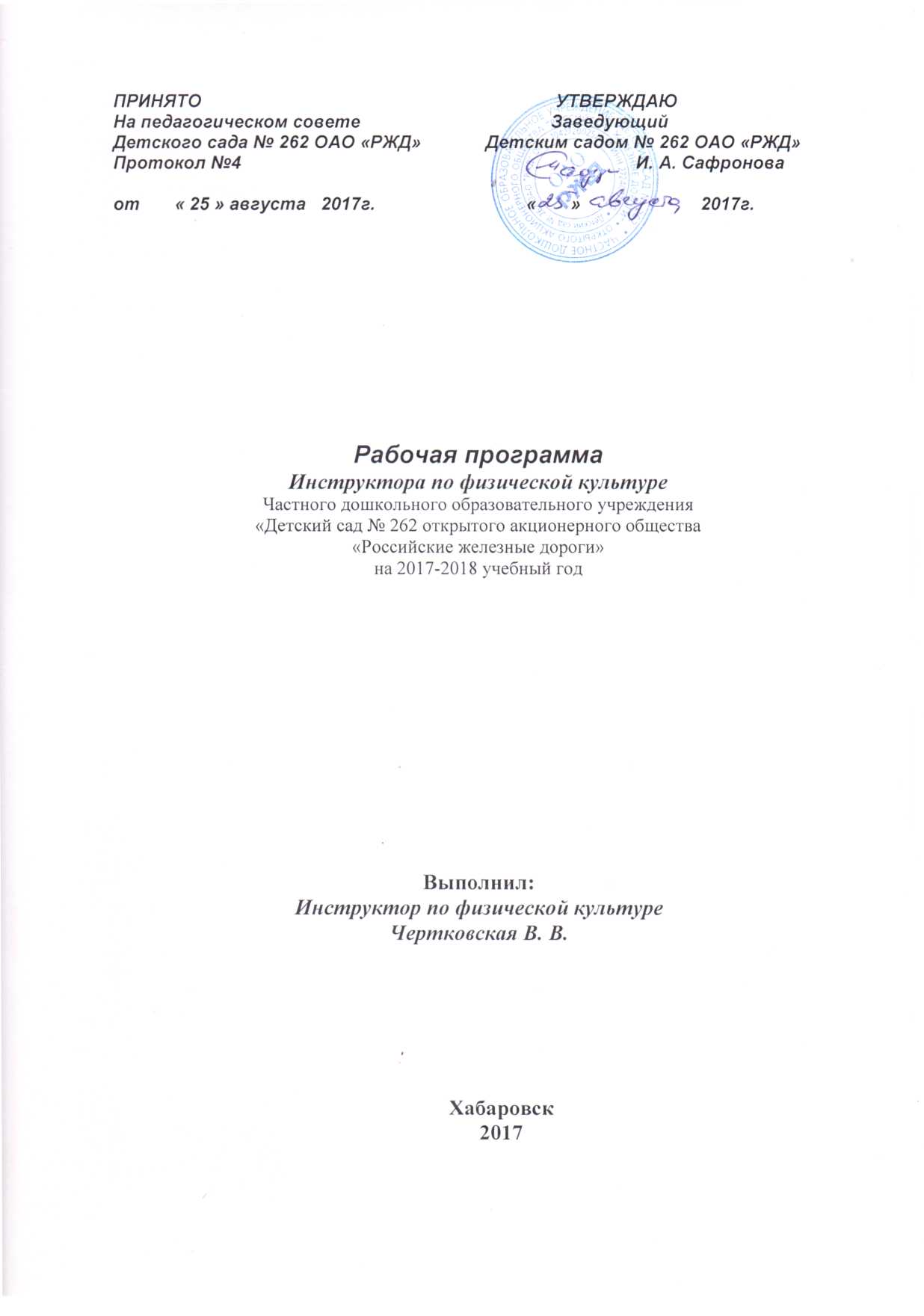 СодержаниеПОЯСНИТЕЛЬНАЯ ЗАПИСКА………………………………………………………………………………………………………..Характеристика возрастных особенностей развития детей дошкольного возраста необходима для правильнойорганизации образовательного процесса, как в условиях семьи, так и в условиях дошкольного образовательного учреждения……………………………………………………………………………………………………………………………….Младший дошкольный возраст: (от 3 до 4)………………………………………………………………………………….Средний дошкольный возраст (от 4 до 5 лет)……………………………………………………………………………...... Старший дошкольный возраст (от 5 до 6 лет)……………………………………………………………………………….Подготовительный дошкольный возраст (от 6 до 7 лет)……………………………………………………………………Организации образовательного процесса по разделу «Физическая культура», образовательной области «ФИЗИЧЕСКОЕ РАЗВИТИЕ»……………………………………………………………………………………………………………………………..Перспективный план по реализации образовательной области «Физическое развитие»2-я Младшая группа…………………………………………………………………………………………………………...Средняя группа………………………………………………………………………………………………………………...Старшая группа………………………………………………………………………………………………………………..Подготовительная к школе группа…………………………………………………………………………………………..Планируемые промежуточные результаты освоения Программы…………………………….……………………………………..2-я Младшая группа………………………………………………………………………………………………………..….Средняя группа………………………………………………………………………………………………………………..Старшая группа…………………………………………………………………………………………………….................Подготовительная к школе группа……………………………………………………..……………………………………Структура организации двигательного режима………………………………………………………………………………………Перспективный план работы инструктора по физическому развитию с воспитателями………………………………………….Перспективный план работы инструктора по физическому развитию с родителями……………….…………………………….Мониторинг образовательного процесса………………………………………………………………….………………………….2-я Младшая группа………………………………………………………………………………………………….……….Средняя группа………………………………………………………………………………………………………………..Старшая группа……………………………………………………………………………………………………………….Подготовительная к школе группа………………………………………………………………………………………….. Режим дня……………………………………………………………………………………………………………………………….Непосредственная образовательная деятельность по физическому развитию……………………………………………………..Методические пособия…………………………………………………………………………………………………………………ПОЯСНИТЕЛЬНАЯ ЗАПИСКАФизическая культура выступает как часть общечеловеческой культуры, охватывающей те стороны жизни и воспитания, которые имеют важнейшее значение для нормального психофизического развития ребенка, укрепления его здоровья и развития двигательной сферы. Физическая культура рассматривается как основа формирования здорового образа жизни ребенка, в результате которого закладывается фундамент здоровья, происходит созревание и совершенствование жизненно - важных систем и функций организма. В процессе занятий физической культурой у ребенка развиваются адаптационные возможности, повышается устойчивость к внешним воздействиям, формируются движения, осанка; приобретаются такие физические качества, как координация и гибкость; способствующие правильному формированию опорно-двигательной системы организма, развитию равновесия, координации движения, крупной и мелкой моторики обеих рук, а также с правильным, не наносящим ущерба организму, выполнением основных движений (ходьба, бег, мягкие прыжки, повороты в обе стороны), формирование начальных представлений о некоторых видах спорта, овладение подвижными играми с правилами; становление целенаправленности и саморегуляции в двигательной сфере, вырабатываются гигиенические навыки, становление ценностей здорового образа жизни, овладение его элементарными нормами и правилами (в питании, двигательном режиме, закаливании, при формировании полезных привычек и др.). Данная рабочая программа разработана с учетом основных принципов, требований к организации и содержанию физического развития детей на основе программы «ОТ РОЖДЕНИЯ ДО ШКОЛЫ» Под ред. Н. Е. Вераксы, Т. С. Комаровой, М. А. Васильевой и соответствует принципу развивающего образования, целью которого является развитие ребенка; сочетает принципы научной обоснованности и практической применимости (содержание Программы соответствует основным положениям возрастной психологии и дошкольной педагогики и при этом имеет возможность реализации в массовой практике дошкольного образования); соответствует критериям полноты, необходимости и достаточности (позволяет решать поставленные цели и задачи только на необходимом и достаточном материале, максимально приближаться к разумному «минимуму»); обеспечивает единство воспитательных, развивающих и обучающих целей и задач процесса образования детей дошкольного возраста, в ходе реализации которых формируются такие знания, умения и навыки, которые имеют непосредственное отношение к развитию дошкольников; строится с учетом принципа интеграции образовательных областей в соответствии с возрастными возможностями и особенностями детей, спецификой и возможностями образовательных областей;основывается на комплексно-тематическом принципе построения образовательного процесса; предусматривает решение программных образовательных задач в совместной деятельности взрослого и детей и самостоятельной деятельности дошкольников не только в рамках непосредственно образовательной деятельности, но и при проведении режимных моментов в соответствии со спецификой дошкольного образования; предполагает построение образовательного процесса на адекватных возрасту формах работы с детьми. Содержание раздела „Физическая культура" направлено на достижение целей формирования у детей интереса и ценностного отношения к занятиям физической культурой, гармоничное физическое развитие через решение следующих специфических задач: Сохранение, укрепление и охрана здоровья детей; повышение умственной и физической работоспособности, предупреждение утомления. Обеспечение гармоничного физического развития, совершенствование умений и навыков в основных видах движений, воспитание красоты, грациозности, выразительности движений, формирование правильной осанки. Формирование потребности в ежедневной двигательной деятельности. Развитие инициативы, самостоятельности и творчества в двигательной активности, способности к самоконтролю, самооценке при выполнении движений. Развитие интереса к участию в подвижных и спортивных играх и физических упражнениях, активности в самостоятельной двигательной деятельности; интереса и любви к спорту. Ожидаемый результат: снижения уровня заболеваемости, повышение уровня физической подготовленности, сформированность осознанной потребности в ведении здорового образа жизни,  развитие крупной и мелкой моторики, ребёнок подвижен, вынослив, ребёнок владеет основными движениями,  ребёнок может контролировать свои движения и управлять ими.Характеристика возрастных особенностей развития детей дошкольного возраста необходима для правильной организации образовательного процесса, как в условиях семьи, так и в условиях дошкольного образовательного учреждения.Младший дошкольный возраст: от 3 до 4 Дети3-4летнеговозраста обладают уже сравнительно большим запасом движений.Но они так поглощены самимдвигательным процессом, что еще не заботятся о результатах своих действий. Однако ребенок уже способен повторятьдвижение за взрослым (или другим ребенком), проделывать его по своему усмотрению, соблюдать направление движения и последовательность его элементов.Ребенок уже более осознанно следит за показом упражнения, слушает пояснения, но пока еще нуждается вобразном представлении упражнения. Например, объяснение: «Ходи на наружных краях стоп»не заинтересует ребенка, а игра в «мишку косолапого» скорее всего понравится.Детям этого возраста свойственно стремление к самостоятельности, к активной творческой роли в занятиях. Поэтому не стоит удерживать ребенка, если он придумал свое упражнение, лучше попытаться сочетать новую форму инеобходимое содержание. В то же времявнимание даже очень послушных детей еще неустойчиво, они часто отвлекаются и легкопереключаются на другую деятельность. Задача взрослогоувлечь ребенка занятиями физкультурой, и, воспитываядвигательные навыки и умения, обращать особое внимание на качество выполняемых движений, четкость иправильность поз (например, выполняя наклоны, не сгибать ноги«ноги прямые, как у цапли»; поднимая мяч вверх,посмотреть на него и т. п.).Занятия лучше проводить примерно в одно и то же время (лучше в первой половине дня), регулярнокаждый день или через день, чтобы в них выработалась потребность. Продолжительность занятия не более 15-20 минут. Весоростовые показатели физического развития между девочками и мальчиками почти одинаковы: рост составляет 92–99 см,масса тела 14 –16 кг.Средний дошкольный возраст (от 4 до 5 лет)Сформированное к 5 годам умение передавать направление движений на уровне эталона позволяет детям быстроовладевать новыми, более сложными общеразвивающими упражнениями. Они способны четковыполнятьразнонаправленные, разноименные движения руками, руками и ногами (правую руку в сторону, левуювверх; руки вперед, левую ногу в сторону и т. д.), что позволяет развивать координацию, согласованные действия различнымичастями тела.Умение выполнять основные движения разными способами позволяет научить детей 4—5лет действоватьцелесообразно в различных ситуациях, выбирать нужное движение в зависимости от требований к скорости перемещения, грунта, высоты препятствия (перешагнуть, перепрыгнуть, подлезть). Создаются благоприятные условия для выработки гибкости двигательного навыка, умения быстро переходить от выполнения одного движения к другому в разной последовательности и в различных сочетаниях, выполнять двигательное действие правильно и с ходу.Старший дошкольный возраст (от 5 до 6 лет).В этом возрасте происходит изменение пропорций тела ребенка за счет увеличениядлины ног. В связи с этимзначительно увеличивается ширина шага при ходьбе и беге, длина прыжка.На шестом году жизни возрастаетвлияние второй сигнальной системы (М. В. Антропова). Это дает возможность широко использовать слово как источник новой информации для формирования у старших дошкольников образадвигательного действия. Представление о движении складывается по слову легко, если новое физическое упражнениеявляется вариантом разученных ранее или новое двигательное действие состоит из знакомых элементов. В том случае,если для освоения новых физических упражнений подбираются подводящие упражнения и количество незнакомыхнесложных элементов ограничивается до2—3, новая связь, компоновка составных элементов приобучении по слову устанавливаются старшими дошкольниками без особого труда. Представление о движении включает последовательность составных элементов, название направлений движения различными частями тела, их взаимосвязь, обозначение амплитуды, темпа, силовых условий и т. д. Обучение двигательным действиям по словесной инструкции позволяет научить детей тем физическим упражнениям, которые сам педагог выполнить не может. Однако если ребенок привык действовать по показу, то создать образ выполняемого движения по слову для него затруднительно, так как отсутствует опыт восприятия даже простых двигательных действий по словесной инструкции.По данным исследований Е. Н. Вавиловой и Н. А. Ноткиной, из всех физических качеств наибольший прирост у старших дошкольников отмечен в развитии выносливости, общей физической работоспособности.Возросшая нагрузка на зрение диктует для профилактики снижения остроты зрениянеобходимость проведениягимнастики для глаз. В этом возрасте для развития мелкой мускулатуры руки в пособии используются не только пальчиковая гимнастика, действия с мячом, но и разнообразные игры и упражнения с желудями, шишками, камешками, которые можно организовывать в разныережимные моменты.Склонность большинства детей к двигательной активности является психологическойбазой для развития самостоятельности в двигательной деятельности. Для поддержания и развития самостоятельностиважно научить старших дошкольников создавать условия для выполнения движений, организовывать собственную двигательнуюдеятельность и деятельность сверстников. Стремление к результативности при решении двигательных задач побуждаетдетей планировать свои практические и игровые действия, преднамеренно выбирать способы выполнения заданий. Оценка ребенком своих движений и движений партнеров приобретает развернутый и обоснованный характер с высокой степенью объективности (М. И. Лисина, А. И. Сильвестру). Стремясь к правильной оценке, дети начинают понимать связь между способом выполнения двигательного действия и полученным результатом.На шестом году жизнискладываются предпосылки к формированию умений выполнять обязанности дежурных на физкультурных занятиях: отбирать пособия по величине и в нужном количестве, размещать их в определенном месте, отмерять расстояние условными мерками, отмечать место начала выполнения движений, располагать инвентарь в указанном пространстве и в определенной последовательности, распределять обязанности между дежурными. Использование фланелеграфа, на котором выкладываются карточки с обозначением оборудования, и макета зала поможет дежурным установить, в какой части занятия, когда и какой инвентарь необходим, где он должен быть размещен.Старший дошкольный возраст является благоприятным периодом для формирования детских взаимоотношений. У ребенка появляется устойчивый интерес к совместной деятельности с другими детьми, повышается активность и самостоятельность важные предпосылки организованного поведения. Ребенок подчиняется правилам очередности выполнения физических упражнений,вынужден доброжелательно разрешать возникающие конфликты, уступая справедливым требованиям товарищей, приучается проявлять сочувствие к неудачам других. Особый интерес вызывают подвижные игры с элементами соревнования, где требуется подчинить свои интересы достижению общей цели, быть внимательным, стараться меньше ошибаться, так как это может привести к общему проигрышу.Подготовительный дошкольный возраст (от 6 до 7 лет)К 6 годам у детей наблюдается повышение выносливости к осуществлению динамической работы за счет упорядоченияхарактера мышечной активности. Более эффективно перераспределяется время активной и пассивной фаз двигательного цикла, увеличивается длительность фазы отдыха. Если у 3-летнего ребенка мышцы напряжены на протяжении всего движения и он быстро устает, то у 6—7-летнего время напряжения мышц составляет до 70% общей длительности цикла, т. е. выделяются периоды напряжения и расслабления мышц, что способствует большей продолжительности работы (Н. Н. Леонтьева, К. В. Маринова). При этом у детей 6 лет хорошо выраженная синхронность сохраняется на всем протяжении динамической нагрузки. Поданным Н. А. Ноткиной, наибольший прирост в показателях скоростных 10способностей и выносливости у дошкольников приходится именно на седьмой год жизни, в результате чего создаются благоприятные условия для развития ведущих двигательных способностей через направленный отбор содержания физических упражнений и их дозировку. Появляется возможность включать в работу с детьми элементы аэробики, ритмической гимнастики, основанные на сочетании эмоциональной музыки и упражнений.Расширяются способности к предварительному программированию как пространственных, так и временных параметров движения. После выполнения движения ребенок способен самостоятельно подключиться к анализу полученных результатов и установлению необходимых корректировок. По данным Н. Н. Леонтьевой, иннервационная программа решения двигательной задачи у детей седьмого года жизни уже перед началом движения бывает полностью сформирована, что позволяет в процессе организации двигательной деятельности широко использовать предварительное инструктирование до начала выполнения двигательных действий, предлагать ребенку сначала определить план своего поведения, выбрать способ, а только после этого приступать к практическому осуществлению. В этом случае формируется произвольность, преднамеренность в управлении своими движениями.В 6 лет происходит переход к текущему контролю за точностью двигательного действия не только на базе зрительного анализатора, но и набазе мышечных ощущений. К 7 годам программирование произвольных движений и их текущий контроль осуществляется зрительно-двигательной функциональной системой на баземышечной обратной связи. Поэтому при соответствующих условиях дошкольник может быстро достигать высокого результата в точностивыполнения сложных движений.В этом возрасте у детей происходит наибольший прирост показателей развития скоростных и координационных способностей, выносливости (Н. А.Ноткина). В педагогическом процессе предоставляется широкая возможность использовать игры соревновательного характера, предусматривающие соперничество как на точность, так и на быстроту действий. В предложенном пособии осуществлен подбор специальных упражнений, в которых дети ставятся перед необходимостью оценить свои достижения, выделить, что им удается лучше, что не получается, сучетом их физическихспособностей, физического «я» (высокий или низкий, полный или худой и т. д.). Выполняя задания, ребенок начинает понимать, что при одних движениях ему действовать легче, а при других труднее (высокому легче допрыгнуть до подвешенного колокольчика, но труднее подлезть под шнур, висящий невысоко от пола, и т. д.). Осознание этих физических параметров положительно влияет на установление взаимоотношений между участниками в коллективных играх соревновательного характера. Играющие целесообразнее распределяют выполнение движений в играх-эстафетах, что позволяет команде достигать положительного результата и вызывает чувство радости, удовлетворения, поддерживает интерес к двигательной деятельности. Понимание трудности выполнения движения в заданных условиях по сравнению с соперником помогает снять бурную отрицательную реакцию на проигрыш.У детей подготовительной к школе группы необходимосформировать творческое отношение к решению двигательных задач (догоняют увернись, обегаешь предмет не удаляйся от него на значительное расстояние и т. д.). Осмысленноеприменение различных действий в соответствии со складывающимися условиями позволит компенсировать недостаточно высокий уровень развития двигательных умений и навыков, физических качеств и достичь большинству играющих успеха с меньшими затратами сил.Дети подготовительной группы могут создавать условия для двигательной деятельности нафизкультурных занятиях и в повседневной жизни, организовывать не только собственную двигательную активность, но и подвижные игры, физические упражнения со своими сверстниками, с более младшими дошкольниками. На основеприобретенного опыта и знаний им становится доступным проведение утренней гимнастики со всей группой детей, творческое включение двигательных действий в сюжетно-ролевые игры.В 6-летнем возрасте отчетливо проявляется умение выполнять движения в соответствии со средствами музыкальной выразительности. Дети могут создавать разнообразные вариации движений в зависимости от выбранного образа (трусливый заяц, храбрый заяц, хитрый заяц и т. д.). У них формируется привычка двигаться ритмично, красиво, в соответствии с содержанием музыкального произведения менять характер ходьбы, бега и т. д. Таким образом, старшие дошкольники оказываются в состоянии овладеть различными по характеру движениями: плавными, грациозными, бодрыми, энергичными и др. Седьмой год жизни ребёнка характеризуетсяпродолжением активного формирования осанки и свода стопы. Так как костная ткань богата органическими элементами, то скелет старших дошкольниковвсё ещё эластичен и подвержен деформации. Это может стать причиной травм не только конечностей, но и позвоночника. К семи годам у ребёнка хорошоразвиты крупные мышцы туловища и конечностей, но по прежнему слабы мелкие мышцы. У детей ярко выражен грудной тип дыхания. Лёгочная ткань имеет большое количество лимфатическихсосудов и респираторных бронхиол, поэтому для детей этого возраста характерны болезни, связанные своспалительными процессами в лёгких.Резервные возможности сердечно сосудистой и дыхательной системы у детей достаточно высоки. Динамика нервнойсистемы облегчаетосвоение детьми движений, физических упражнений, улучшается качество двигательной деятельности дошкольников. Движения ребёнка становятся более координированными и точными. Основой проявления двигательной деятельности является развитие устойчивого равновесия.В двигательной деятельности формируются навыки самоорганизации, взаимоконтроля. Дети проявляют волевые усилия привыполнении заданий, для них важен результат. Появляется возможность на основе закладывающейся произвольности сформировать у детей потребность заниматься физическими упражнениями, развивать самостоятельность, инициативу в освоении новых видов движений.Организации образовательного процесса по разделу «Физическая культура»,образовательной области «ФИЗИЧЕСКОЕ РАЗВИТИЕ».Формы организации занятий являются гибкими и разнообразными(фронтальные, подгрупповые, индивидуальные, в спортзале, в группе, на воздухе, на спортивной площадке). Физкультурные занятия проводятся в сюжетной, игровой форме и включают в себя такие элементы как: - оздоровительная аэробика, массаж и самомассаж, - дыхательные упражнения, игровойстрейчинг, - упражнения на коррекцию осанки и стопы, - весёлый тренинг и элементы психогимнастики.В каждом возрастном периоде физкультурные занятия имеют разную направленность: малышам они должны доставлять удовольствие, научат их ориентироваться в пространстве, правильно работать с оборудованием, в дошкольном возрасте сформировать потребность в движении, развить двигательные способности и самостоятельность, развить физические качества (скорость, выносливость, силу). Занятия проводятся 3 раза в неделю, включая 1занятие на воздухе. Продолжительность физкультурного занятия: Младшая группа – 15 минут Средняя группа – 20 минут Старшая группа – 25 минут Подготовительная к школе группа – 30 минут Физкультурные досуги (проводятся 1 раз в месяц); Спортивные праздники (проводятся 2-3 раза в год);Физическая нагрузка адекватна возрасту, полу ребёнка, биологическому портрету и группе здоровья. Предусмотрено сочетание двигательной активности с закаливающими процедурами, включение в комплекс физического воспитания классических оздоровительных техник в игровой форме (релаксации, дыхательной и пальчиковой гимнастики, оздоровительной аэробики, игрового массажа, гимнастики для глаз), проведение циклических движений для повышения выносливости (медленный бег, продолжительная ходьба)Перспективный план по реализации образовательной области «Физическое развитие»2-я Младшая группаВ данном возрастном периоде решаются следующие задачи: Продолжать развивать разнообразные виды движений. Учить детей ходить и бегать свободно, не шаркая ногами, не опуская головы, сохраняя перекрестную координацию движений рук и ног. Приучать действовать совместно. Учить строиться в колонну по одному, шеренгу, круг, находить свое место при построениях. Учить энергично отталкиваться двумя ногами и правильно приземляться в прыжках с высоты, на месте и с продвижением вперед; принимать правильное исходное положение в прыжках в длину и высоту с места; в метании мешочков с песком, мячей диаметром 15–20 см. Закреплять умение энергично отталкивать мячи при катании, бросании. Продолжать учить ловить мяч двумя руками одновременно. Обучать хвату за перекладину во время лазанья. Закреплять умение ползать. Учить сохранять правильную осанку в положениях сидя, стоя, в движении, при выполнении упражнений в равновесии. Учить кататься на санках, садиться на трехколесный велосипед, кататься на нем и слезать с него. Учить реагировать на сигналы «беги», «лови», «стой» и др.; выполнять правила в подвижных играх. Развивать самостоятельность и творчество при выполнении физических упражнений, в подвижных играх. Подвижные игры. Развивать активность и творчество детей в процессе двигательной деятельности. Организовывать игры с правилами. Поощрять самостоятельные игры с каталками, автомобилями, тележками, велосипедами, мячами, шарами. Развивать навыки лазанья, ползания; ловкость, выразительность и красоту движений. Вводить в игры более сложные правила со сменой видов движений. Воспитывать у детей умение соблюдать элементарные правила, согласовывать движения, ориентироваться в пространстве.СЕНТЯБРЬОКТЯБРЬНОЯБРЬДЕКАБРЬЯНВАРЬФЕВРАЛЬМАРТАПРЕЛЬМАЙПерспективный план по реализации образовательной области  «Физическое развитие»Средняя группаВ средней группе детского сада решаются следующие задачи: Формировать правильную осанку. Развивать и совершенствовать двигательные умения и навыки детей, умение творчески использовать их в самостоятельной двигательной деятельности. Закреплять и развивать умение ходить и бегать с согласованными движениями рук и ног. Учить бегать легко, ритмично, энергично отталкиваясь носком. Учить ползать, пролезать, подлезать, перелезать через предметы. Учить перелезать с одного пролета гимнастической стенки на другой (вправо, влево). Учить энергично отталкиваться и правильно приземляться в прыжках на двух ногах на месте и с продвижением вперед, ориентироваться в пространстве. В прыжках в длину и высоту с места учить сочетать отталкивание со взмахом рук, при приземлении сохранять равновесие. Учить прыжкам через короткую скакалку. Закреплять умение принимать правильное исходное положение при метании, отбивать мяч о землю правой и левой рукой, бросать и ловить его кистями рук (не прижимая к груди). Учить кататься на двухколесном велосипеде по прямой, по кругу. Учить детей ходить на лыжах скользящим шагом, выполнять повороты, подниматься на гору. Учить построениям, соблюдению дистанции во время передвижения. Развивать психофизические качества: быстроту, выносливость, гибкость, ловкость и др. Учить выполнять ведущую роль в подвижной игре, осознанно относиться к выполнению правил игры. Во всех формах организации двигательной деятельности развивать у детей организованность, самостоятельность, инициативность, умение поддерживать дружеские взаимоотношения со сверстниками. Подвижные игры. Продолжать развивать активность детей в играх с мячами, скакалками, обручами и т. д. Развивать быстроту, силу, ловкость, пространственную ориентировку. Воспитывать самостоятельность и инициативность в организации знакомых игр. Приучать к выполнению действий по сигналу.СЕНТЯБРЬОКТЯБРЬНОЯБРЬДЕКАБРЬЯНВАРЬФЕВРАЛЬМАРТАПРЕЛЬМАЙПерспективный план по реализации образовательной области «Физическое развитие»Старшая группаВ старшей группе детского сада решаются следующие задачи: Продолжать формировать правильную осанку; умение осознанно выполнять движения. Совершенствовать двигательные умения и навыки детей. Развивать быстроту, силу, выносливость, гибкость. Закреплять умение легко ходить и бегать, энергично отталкиваясь от опоры. Учить бегать наперегонки, с преодолением препятствий. Учить лазать по гимнастической стенке, меняя темп. Учить прыгать в длину, в высоту с разбега, правильно разбегаться, отталкиваться и приземляться в зависимости от вида прыжка, прыгать на мягкое покрытие через длинную скакалку, сохранять равновесие при приземлении. Учить сочетать замах с броском при метании, подбрасывать и ловить мяч одной рукой, отбивать его правой и левой рукой на месте и вести при ходьбе. Учить ходить на лыжах скользящим шагом, подниматься на склон, спускаться с горы, кататься на двухколесном велосипеде, кататься на самокате, отталкиваясь одной ногой (правой и левой). Учить ориентироваться в пространстве. Учить элементам спортивных игр, играм с элементами соревнования, играм-эстафетам. Приучать помогать взрослым готовить физкультурный инвентарь к занятиям физическими упражнениями, убирать его на место. Поддерживать интерес детей к различным видам спорта, сообщать им некоторые сведения о событиях спортивной жизни страны. Подвижные игры. Продолжать учить детей самостоятельно организовывать знакомые подвижные игры, проявляя инициативу и творчество. Воспитывать у детей стремление участвовать в играх с элементами соревнования, играх-эстафетах. Учить спортивным играм и упражнениям.СЕНТЯБРЬОКТЯБРЬНОЯБРЬДЕКАБРЬЯНВАРЬФЕВРАЛЬМАРТАПРЕЛЬ МАЙПерспективный план по реализации образовательной области «Физическое развитие»Подготовительная к школе группаВ подготовительной к школе группе решается следующий комплекс задач: Формировать потребность в ежедневной двигательной деятельности. Воспитывать умение сохранять правильную осанку в различных видах деятельности. Совершенствовать технику ocновных движений, добиваясь естественности, легкости, точности, выразительности их выполнения. Закреплять умение соблюдать заданный темп в ходьбе и беге. Учить сочетать разбег с отталкиванием в прыжках на мягкое покрытие, в длину и высоту с разбега. Учить перелезать с пролета на пролет гимнастической стенки по диагонали. Учить быстро перестраиваться на месте и во время движения, равняться в колонне, шеренге, кругу; выполнять упражнения ритмично, в указанном воспитателем темпе. Развивать психофизические качества: силу, быстроту, выносливость, ловкость, гибкость. Продолжать упражнять детей в статическом и динамическом равновесии, развивать координацию движений и ориентировку в пространстве. Закреплять навыки выполнения спортивных упражнений. Обеспечивать разностороннее развитие личности ребенка: воспитывать выдержку, настойчивость, решительность, смелость, организованность, инициативность, самостоятельность, творчество, фантазию. Продолжать учить детей самостоятельно организовывать подвижные игры, придумывать собственные игры, варианты игр, комбинировать движения. Поддерживать интерес к физической культуре и спорту, отдельным достижениям в области спорта. Подвижные игры. Учить детей использовать разнообразные подвижные игры (в том числе игры с элементами соревнования), способствующие развитию психофизических качеств (ловкость, сила, быстрота, выносливость, гибкость), координации движений, умения ориентироваться в пространстве; самостоятельно организовывать знакомые подвижные игры со сверстниками, справедливо оценивать свои результаты и результаты товарищей. Учить придумывать варианты игр, комбинировать движения, проявляя творческие способности. Развивать интерес к спортивным играм и упражнениям (городки, бадминтон, баскетбол, настольный теннис, хоккей, футбол).СЕНТЯБРЬОКТЯБРЬНОЯБРЬДЕКАБРЬЯНВАРЬФЕВРАЛЬМАРТАПРЕЛЬМАЙПланируемые промежуточные результаты освоения ПрограммыВторая младшая группа.Антропометрические показатели (рост, вес) в норме. Владеет соответствующими возрасту основными движениями. Сформирована потребность в двигательной активности: проявляет положительные эмоции при физической активности, в самостоятельной двигательной деятельности. Проявляет интерес к участию в совместных играх и физических упражнениях. Пользуется физкультурным оборудованием в свободное время. Самостоятельно выполняет доступные возрасту гигиенические процедуры. Самостоятельно или после напоминания взрослого соблюдает элементарные правила поведения во время еды, умывания. Имеет элементарные представления о ценности здоровья, после закаливания, необходимости соблюдения правил гигиены в повседневной жизни. Образовательная область «Физическая культура»Умеет ходить прямо, не шаркая ногами, сохраняя заданное направление; Умеет бегать, сохраняя равновесие, изменяя направление, темп бега в соответствии с указаниями воспитателя; Сохраняет равновесие при ходьбе и беге по ограниченной плоскости, при перешагивании через предметы; Может ползать на четвереньках, лазать по лесенке-стремянке, гимнастической стенке произвольным способом; Энергично отталкивается в прыжках на двух ногах, прыгает в длину с места не менее чем на 40 см; Может катать мяч в заданном направлении с расстояния 1,5 м, бросать мяч двумя руками от груди, из-за головы; ударять мячом об пол, бросать его вверх 2–3 раза подряд и ловить; метать предметы правой и левой рукой на расстояние не менее 5 м.Средняя группаАнтропометрические показатели ( рост, вес) в норме. Владеет в соответствии с возрастом основными движениями. Проявляет интерес к участию в подвижных играх и физических упражнениях. Пользуется физкультурным оборудованием вне занятий ( в свободное время). Самостоятельно выполняет доступные гигиенические процедуры. Соблюдает элементарные правила поведения во время еды , умывания. Знаком с понятием «здоровье» и «болезнь». Имеет элементарные представления о некоторых составляющих здорового образа жизни: правильном питании, пользе закаливания, необходимости соблюдения правил гигиены. Знает о пользе утренней зарядки, физических упражнений. Образовательная область «Физическая культура» Принимает правильное исходное положение при метании; может метать предметы разными способами правой и левой рукой.  Отбивает мяч о землю (пол) не менее 5 раз подряд.  Может ловить мяч кистями рук с расстояния до 1,5 м.  Умеет строиться в колонну по одному, парами, в круг, шеренгу.  Может самостоятельно скользить по ледяным дорожкам (длина 5 м).  Ходит на лыжах скользящим шагом на расстояние до 500 м, выполняет поворот переступанием, поднимается на горку. Ориентируется в пространстве, находит левую и правую стороны.  Выполняет упражнения, демонстрируя выразительность, грациозность, пластичность движений Старшая группаАнтропометрические показатели ( рост, вес) в норме. Владеет в соответствии с возрастом основными движениями. Проявляет интерес к участию в подвижных играх и физических упражнениях. Проявляет желание участвовать в играх – эстафетах. Пользуется физкультурным оборудованием вне занятий ( в свободное время). Самостоятельно выполняет доступные возрасту гигиенические процедуры. Соблюдает элементарные правила поведения во время еды, умывания. Имеет элементарные представления о ценности здоровья , пользе закаливания , необходимости соблюдения правил гигиены в повседневной жизни. Знает о пользе утренней зарядки, физических упражнений. Имеет элементарные представления о здоровом образе жизни, о зависимости здоровья от правильного питания. Начинает проявлять умение заботиться о своём здоровье. Образовательная область «Физическая культура» Выполняет ходьбу и бег легко, ритмично, сохраняя правильную осанку, направление и темп.  Умеет лазать по гимнастической стенке (высота 2,5 м) с изменением темпа. Может прыгать на мягкое покрытие (высота 20 см), прыгать в обозначенное место с высоты 30 см, прыгать в длину с места ( не менее 80 см), с разбега (не менее 100 см), в высоту с разбега (не менее 40 см), прыгать через короткую и длинную скакалку. Умеет метать предметы правой и левой рукой на расстояние 5-9 м, в вертикальную и горизонтальную цель с расстояния 3-4 м, сочетать замах с броском, бросать мяч вверх, о землю и ловить его одной рукой, отбивать мяч на месте не менее 10 раз, в ходьбе (расстояние 6 м).Владеет школой мяча.  Выполняет упражнения на статическое и динамическое равновесие.  Умеет перестраиваться в колонну по трое, четверо; равняться, размыкаться в колонне, шеренге, выполнять повороты направо, налево, кругом.  Ходит на лыжах скользящим шагом на расстояние около 2 км; ухаживает за лыжами.  Умеет кататься на самокате.  Участвует в упражнениях с элементами спортивных игр: городки, бадминтон, футбол, хоккей Подготовительная к школе группа.Сформированы основные физические качества и потребность в двигательной активности. Самостоятельно выполняет доступные возрасту гигиенические процедуры, соблюдает элементарные правила здорового образа жизни. Образовательная область «Физическая культура» Выполняет правильно все виды основных движений (ходьба, бег, прыжки, метание, лазанье).  Может прыгать на мягкое покрытие с высоты 40 см; мягко приземляться, прыгать в длину с места на расстояние не менее 100 см, с разбега – 180 см, в высоту с разбега - не менее 50 см; прыгать через короткую и длинную скакалку разными способами.  Может перебрасывать набивные мячи (вес 1 кг), бросать предметы в цель из разных исходных положений, попадать в вертикальную и горизонтальную цель с расстояния 4-5 м, метать предметы правой и левой рукой на расстояние 5-12 м, метать предметы в движущуюся цель.  Умеет перестраиваться в 3 – 4колонны, в 2-3 круга на ходу, в две шеренги после расчета на «первый – второй», соблюдать интервалы во время передвижения.  Выполняет физические упражнения из разных исходных положений чётко и ритмично, в заданном темпе, под музыку, по словесной инструкции.  Следит за правильной осанкой.  Ходит на лыжах переменным скользящим шагом на расстояние 3 км, поднимается на горку и спускается с неё, тормозит при спуске. Участвует в играх с элементами спорта (городки, бадминтон, баскетбол, футбол, хоккей, настольный теннис.Структура организации двигательного режима.Перспективный план работы инструктора по физическому развитию с воспитателями Перспективный план работы инструктора по физическому развитию с родителями МОНИТОРИНГ ОБРАЗОВАТЕЛЬНОГО ПРОЦЕССА                       Сформировано;                        частично сформировано;                   не сформировано;Вторая младшая группа МОНИТОРИНГ ОБРАЗОВАТЕЛЬНОГО ПРОЦЕССА                       Сформировано;                        частично сформировано;                   не сформировано;Средняя группаМОНИТОРИНГ ОБРАЗОВАТЕЛЬНОГО ПРОЦЕССА                       Сформировано;                        частично сформировано;                   не сформировано;Старшая группаМОНИТОРИНГ ОБРАЗОВАТЕЛЬНОГО ПРОЦЕССА                       Сформировано;                        частично сформировано;                   не сформировано;Подготовительная к школе  группаРежим дня.7:30-8:00 – Прием детей8:00-8:30- Утренняя зарядка8:15-8:30-Подготовка к завтраку8:30-9:00 – Завтрак9:00-10:00 - Организация образовательной деятельности детей10:00-11:15 – Прогулка (игры, наблюдение, труд)11:15-11:30 – Подготовка к обеду11:30-12:00 – Обед12:00-15:00 – Подготовка ко сну, дневной сон15:00-15:30 – Подъем, гимнастика пробуждения, воздушные ванны15:30-16:00 – Полдник16:0016:50 – Игры, самостоятельная деятельность16:50-17:15 – Подготовка к ужину, ужин17:15-18:00 – Игры, прогулка, уход домойНЕПОСРЕДСТВЕННАЯ ОБРАЗОВАТЕЛЬНАЯ ДЕЯТЕЛЬНОСТЬ ПО ФИЗИЧЕСКОМУ РАЗВИТИЮМетодические пособия:1.Пензулаева Л. И. Физкультурные занятия в детском саду. Вторая младшая группа. — М.: Мозаика-Синтез, 2009-2010.2.Пензулаева Л. И. Физкультурные занятия в детском саду. Средняя груп-за.-М.: Мозаика-Синтез, 2009-2010.3.Пензулаева Л.И. Физкультурные занятия в детском саду. Старшая группа. - М.: Мозаика-Синтез, 2010.4.Степаненкова Э. Я. Методика физического воспитания. — М., 2005.5.Степаненкова Э. Я. Методика проведения подвижных игр. — М.: Мозаика-Синтез, 2008-2010.6.Степаненкова Э. Я. Физическое воспитание в детском саду, —М.: Мозаика-Синтез, 2005-2010.7..Степаненкова Э.Я. Сборник подвижных игр. Для работы с детьми 2 -7 лет.-М.: Мозаика – Синтез, 2013г.8. Подольская Е.И. Физическое развитие детей 2-7 лет.- Волгоград: Учитель, 2013г.Совместная образовательная деятельность педагогов и детейСамостоятельная деятельность детейОбразовательная деятельность в семьеФизкультурные  занятия: - классические - игровые (народные игры) - игровые - сюжетные - тематические - комплексные (с элементами развит речи, математики, конструирования) - контрольно-диагностические - учебно-тренирующего характера - сюжетные физкультурные занятия на темы прочитанных сказок,-  потешек- играми - эстафетами,-  игровые с играми- аттракционами - на тренажёрах.Общеразвивающие упражнения:- с предметами,- без предметов- имитационныеИгры с элементами спорта.Спортивные упражнения.Индивидуальная работа с детьми. Утренняя гимнастика: - классическая - игровая - полоса препятствий - музыкально-ритмическая аэробика Имитационные движения. Физкультминутки. Динамические паузы. Подвижные игры. Игровые упражнения. Игровые ситуации. Проблемные ситуации. Имитационные движения. Спортивные праздники и развлечения. Гимнастика после дневного сна; Упражнения:корригирующие - классические - коррекционные.  - эстафеты - народные игры - спортивные упражнения - спортивные игры Беседы о спорте, спортивных достижениях- продуктивная деятельность на спортивные темы (лепка, рисование)Спортивные уголки в группах с набором оборудования для двигательной деятельности детей в режиме дня Атрибуты для подвижных игр Оборудование для спортивных игр- беседы, - совместные игры, - походы,-  занятия в спортивных секциях, - подвижные игры, -    - игровые упражнения,  - имитационные движенияМотивацияСтроевые упражнения и перестроенияХодьбаБегОруРавновесиеПрыжкиМетаниеЛазаниеПодвижные игры«Пойдем в гости к зайчику»Построение стайкойХодьба парами стайкой, ходьба обычной стайкой за инструкторомБег стайкой по направлению к игрушке Без предметовХодьба по извилистой дорожке        (шир 20 см, дл. 40 м) ОПрыжки на всей ступне с подниманием на носки (пружинка) ОПрокатывание мяча двумя руками от черты   О«По ровненькой дорожке»«В гостях у лисички»Построение стайкой в парыХодьба парами стайкой, ходьба обычной стайкой за инструкторомБег парами в стайке  ОС погремушкамиХодьба по извилистой дорожке (шир 20 см, дл. 40 м) ЗПрыжки на всей ступне с подниманием на носки (пружинка)Ползание на средних четвереньках по прямой (расст 4 м)  О   «Догонялки с лисичкой»«Птички летают»Построение врассыпнуюХодьба врассыпную стайкойБег ВрассыпнуюО«Птички»Ходьба по извилистой дорожке с хлопками над головой (шир 15 см, дл. 4 м)   ОКатание мяча в парах двумя рукамиПолзание на средних четвереньках по прямой (расст 4 м) З«Птички летите ко мне»«Курочка РябаПостроение врассыпнуюХодьба врассыпную стайкойЧередование бега  врассыпную с бегом в обусловленное место по сигналу«Цыплятки»Ходьба со взмахами кистямиПрыжки на двух ногах на местеОКатание мяча в парах двумя рукамиПолзание на средних четвереньках по извилистой дорожке«Найди где спрятано яблоко»МотивацияСтроевые упражнения и перестроенияХодьбаБегОруРавновесиеПрыжкиМетаниеЛазаниеПодвижные игры« В гостях у кукол»Построение в колоннуОХодьба в колонне по одному по зрительной ориентацииБег в колонне по одному по зрительной ориентацииОС платочкамиХодьба с перешагиванием через предметы-через рейки (выс 10-15 см) ОПрыжки на двух ногах на месте О«Бегите ко мне!»«К мишке»Построение в колоннуХодьба в колонне по одному по зрительной ориентацииБег врассыпнуюС платочкамиХодьба с перешагиванием через предметы-через рейки лестницы (выс 10-15 см)Прыжки на двух ногах на месте ЗПолзание на средних четвереньках за катящимся мячомО«Догоните мишку»«Пойдем в гости к зверятам»Построение в колоннуЗХодьба в колонне по одномуБег врассыпнуюС платочкамиХодьба с перешагиванием через предметы- через рейки лестницы ( выс. 10-15 см)Прокатывание мяча между кубиками (шир 60 см) ОПолзание на средних четвереньках за катящимся мячом «Такси»«Репка»Построение свободное, врассыпнуюХодьба стайкой в колоне по одномуБег в колонне по одному«Тянем репку»Ходьба со взмахами кистямиПрыжки на двух ногах с продвижением вперед  ОПолзание на средних четвереньках за катящимся мячом«Веселая  пляска»МотивацияСтроевые упражнения и перестроенияХодьбаБегОруРавновесиеПрыжкиМетаниеЛазаниеПодвижные игры«Путешествие в лес на поезде»Построение в колоннуСХодьба в колонне по одному Бег в колонне друг за другом с ускорением и замедлениемС шишками «белочки играют»Ходьба по наклонной доске и спуск с нееОПрыжки на двух ногах с продвижением вперед (до 2 м) ЗПрокатывание мяча между дугами или под дуги (шир 50 см) О«Лесные жучки»«Путешествие в лена на автобусе»Построение в колонну парами, перестроение в кругОХодьба в колонне парамиОБег в колонне парами ОС шишками «белочки играют»Ходьба по наклонной доске и спуск с нее, руки на поясеПрыжки на двух ногах на месте в парахОПолзание по доске положенной на пол, на средних четвереньках З«Цветные автомобили»«Курочка с цыплятками»Построение в колонну парами, перестроение в кругХодьба в колонне парами с высоким подниманием коленей ОБегв  колонне парами, чередуя с бегом врассыпную«Пушистые цыплята»Ходьба с перешагиванием через предметы- через рейки лестницы ( выс. 10-15 см)Прокатывание мяча между кубиками (шир 60 см)  ЗПолзание на средних четвереньках по скамейкеО«Наседка и цыплята»«Упрямые козы»Построение свободное, перестроение врассыпнуюХодьба с высоким подниманием коленей«Козочки»Ходьба со взмахами кистямиПрыжки на двух ногах с продвижением вперед Прокатывание мяча под дугу с целью сбить кеглю  ОПолзание на средних четвереньках по скамье«СамолетыМотивацияСтроевые упражнения и перестроенияХодьбаБегОруРавновесиеПрыжкиМетаниеЛазаниеПодвижные игры«Цветные автомобили»Построение в колонну, перестроение в кругЗХодьба в колонне «змейкой» между кеглями, ходьба в колонне по одному Бег в колонне «змейкой»О«Ремонт и чистка автомобиля»Ходьба по гимнастической скамьеПрыжки вверх с места с целью достать предмет ОПрокатывание мяча под дугу с целью сбить кеглю З«Воробушки и автомобиль»«Варежка»Построение в колонну, перестроение в кругХодьба в колонне «змейкой» между кеглями, ходьба в колонне по одномуБег в колонне «змейкой»«Ремонт и чистка автомобиля»Ходьба по гимнастической скамьеПрыжки вверх с места с целью достать предмет ЗПолзание под дугу, не касаясь руками пола«Снежинки и ветер»«Цирк»Построение в шеренгу, перестроение в круг и колоннуХодьба в колонне по кругу, взявшись за руки со сменой направления движения, в колонне по одномуБегв  колонне парами, чередуя с бегом врассыпную«Веселые обезьянки играют с мячами»Ходьба по гимнастической скамье, держать мяч над головойБроски мяча о пол двумя руками и ловля егоОПодлезание под дугу, держа в руках мячО«Лошадки»«Горшок каши»Построение свободное, перестроение в кругХодьба по извилистой дорожкеБег врассыпную«Аленкины гости»Спрыгивание со скамьи, выс. 15 см мягко пружиня ноги при приземленииБроски мяча о пол двумя руками и ловля егоПолзание под несколько подряд расположенных дуг, не касаясь руками пола«Воробышки и кот»МотивацияСтроевые упражнения и перестроенияХодьбаБегОруРавновесиеПрыжкиМетаниеЛазаниеПодвижные игры«На помощь колобку»Построение в шеренгуОХодьба в колонне «змейкой»ОБег  в колонне друг за другом с ускорением и замедлением«Кого встретил колобок»Ходьба по гимнастической скамье приставляя пятку одной ноги к носку другой ОПрыжки на двух ногах на месте и с продвижением вперед. спрыгиванием с выс 15-20 смБроски мяча двумя руками о пол и ловля его (2-3 раза подряд) Ползание на доске с опорой на колени и ладониО«Найди где спрятано»«Котята»Построение в шеренгу, перестроение в кругХодьба  в колонне с выполнением задания(с остановкой, с поворотом, с приседанием)Бег обычный«Поиграем с разноцветными мячами»Ходьба по гим. скамье приставляя пятку одной ноги к носку другой ЗСпрыгивание со скамьи в нарисованный круг (выс 20 см)ОПолзание на средних четвереньках по прямой (расст 4 м)«Котята и щенята»«Мой веселый звонкий мяч»Построение в шеренгу, перестроение в кругХодьба шеренгой с одной стороны зала на другуюБег в колонне по одному с остановкой по сигналу- присесть, в медленном темпе О«Поиграем с разноцветными мячами»Прыжки в длину с места через линииОПроползание между ножками стула произвольным способом«Мой веселый звонкий мяч»«Как лисичка бычка обидела»Построение свободное, перестроение в кругХодьба обычная по прямой дорожке ширина 15-20 см. длина 2-2.5 мБег обычный с остановкой и по сигналуБез предметовПрыжки в длину с места через линиюЛовля мяча брошенного инструктором и бросок обратно (расс 70-100см)Пролезть в обруч, расположенный вертикально к полу, прямо не касаясь руками пола«Поезд»МотивацияСтроевые упражнения и перестроенияХодьбаБегОруРавновесиеПрыжкиМетаниеЛазаниеПодвижные игры«Мыши и кот Васька»Построение в колону, перестроение из колонны по одному в колонну по два,  перестроение в кругХодьба парами в колонне, парами «змейкой», огибая предметыБег  в парах со сменой направления (в другую сторону)«Мыши играют в своих»Ходьба по гимнастической скамье с перешагиванием через предметыПрыжки на двух ногах на месте и с продвижением вперед. спрыгиванием с выс 15-20 смЛовля мяча, брошенного инструктором и бросок обратно (расст 1.5 м)«Кот и мыши»«Котята»Построение в колонну, перестроение из колонны по одному в колонну по два, перестроение в кругХодьба  парами в колонне, парами «змейкой», огибая предметыБег обычный«Собачки играют»Ходьба по гимнастич скамье с перешагиванием через предметыПрыжки в длину с места через две линии (расст. 15-20 см)Переползание через бревно боком, выс 40 см«Лохматый пес»«Поиграем со снежками»Построение в колонну, перестроение из колонны по одному в колонну по два. Перестроение в кругХодьба:- обычная- на носках- высоко поднимая колени и перешагивая через кубикиБег в колонне по одному с остановкой по сигналу- присесть, в медленном темпе О«Поиграем со снежками» (с мячами сред размера)Ходьба по гимнастич скамье с перешагиванием через предметыБроски мяча вдаль двумя руками снизу вдаль в горизонтальную цельПерелезание через бревно боком выс 40 см«Берегись, заморожу»«Волк и семеро козлят»Построение свободное, перестроение в кругХодьба по прямой дорожке с перешагиванием через модулиБег обычный с остановкой и по сигналу«Волк - кусака»Прыжки вверх с места, доставая предметБроски мяча вдаль двумя руками из-за головы в горизонтальную цельПерелезание через бревно боком выс 40 см«Веселая дудочка»МотивацияСтроевые упражнения и перестроенияХодьбаБегОруРавновесиеПрыжкиМетаниеЛазаниеПодвижные игры«В гостях у Мишки - Топтыжки»Построение в колону, перестроение в два звенаХодьба:- обычная- широким шагом и мелким- со сменой направления движенияБег  в парах со сменой направления (в другую сторону)«Мыши играют в своих»Ходьба по гимнастической скамье с перешагиванием через предметыПрыжки на двух ногах на месте и с продвижением вперед. спрыгиванием с выс 15-20 смБроски мяча вдаль двумя руками от груди в горизонтальную цель О«У медведя во бору»«Нас ждут в Лимпопо»Построение в круг, перестроение в кругХодьба по кругу, взявшись за руки ОБег обычный«В лодке»Ходьба по лестнице положенной на полПрыжки вверх с места, доставая предмет ОЛазание по лесенке стремянке (выс 1.5. см) О«Обезьянки»«У солнышка в гостях»Построение в колоннуХодьба:- обычная- перешагивая через рейки и кубикиБег по кругу, взявшись за руки с ускорением и замедлениемХодьба по кирпичикам, лестнице положенной на полХодьба по гимнастич скамье с перешагиванием через предметыЛазание по лесенке стремянкеО«Солнышко и дождик»«У солнышка в гостях»«Заюшкина избушка»Построение свободное, перестроение в кругХодьба с перешагиванием из обруча в обруч (5-6- шт) ОБег обычный «Заяц и собаки»Прыжки через предметыОБроски мяча вдаль двумя руками из-за головы через веревку натянутую на уровне грудиЛазание п лесенке стремянке«Зайка серенький сидит»МотивацияСтроевые упражнения и перестроенияХодьбаБегОруРавновесиеПрыжкиМетаниеЛазаниеПодвижные игры«Скоро лето»Построение в колону, перестроение в три звенаОХодьба с дополнительным заданием: по сигналу-остановка; поворот вокруг себяБег  с ускорением и замедлением темпа«На лугу»Влезание на скамейку, держа руки в стороныОПрыжки через предметыЗБроски мешочка с песком в обруч, положенный на пол с расст 1 м правой рукойО«Огуречик,огуречик»«Вспомним лето»Бег обычный«На лугу»Прыжки через предметы (выс 5 см) СБроски мешочка с песком в обруч, положенный на пол с расст 1 м левой рукой«Птицы и лисица»«На солнечной полянке»Построение в колоннуХодьба:- с высоким подниманием коленей- со сменой направления движения по звуковому сигналуБег: со сменой темпа по звуковому сигнала«На солнечной полянке»Влезание на бум, поворот вокруг себя переступаниемОБроски мяча двумя руками в корзину снизу с расст 1 мОЛазание погимнаст лестнице (на несколько ступенек) произвольным способом«Поймай бабочку»«Теремок»Построение свободное, перестроение в кругХодьба друг за другом приставляя пятку одной ноги к носку другойБег обычный «Теремок»Ходьба по шнуру «»зигзагомБроски мяча вверх и ловля его двумя руками ОЛазание по лестнице О«Жуки»МотивацияСтроевые упражнения и перестроенияХодьбаБегОруРавновесиеПрыжкиМетаниеЛазаниеПодвижные игры«Волшебная палочка - скакалочка»Построение в колонуХодьба по профилактической дорожке (ребристой)Бег  с ускорением и замедлением темпаСгимнаст палкойХодьба по наклонной доске (выс 30-35 см)ОПрыжки в длину с места  на расстоянии не менее 40 смБроски мешочка с песком в обруч, положенный на пол с расст 1 м правой рукой«Убеги – догони»«Колобок»Построение свободное, перестроение в кругХодьба друг за другомБег обычный«Колобок»Ходьба по наклонной доске (выс 30-35 см) ЗПрыжки в длину с места  на расстоянии не менее 40 смЗЛазание по лестнице вверх и вниз З«Брось мяч вперед»«На рыбалку»Построение в шеренгу, повороты направо, налево переступаниемХодьба приставным шагом вперед и назадОБег обычный«Рыбаки»Ходьба по наклонной доске (выс 30-35 см)СМетание мешочка с песком на дальность правой и левой рукой на расст 2.5 – 5 мЛазание по лестнице вверх и вниз«Рыбаки и рыбки»«На рыбалку»Построение в шеренгу, повороты направо, налево переступаниемХодьба приставным шагом вперед и назад, руки на поясеЗБег в быстром темпе«Поймай рыбку»Прыжки в длину с места на расстоянии не менее 40 смСМетание мешочка с песком на дальность правой и левой рукой на расст 2.5 – 5 мЛазание по лестнице вверх и внизС«Прокати обруч»МотивацияСтроевые упражнения и перестроенияХодьбаБегОруРавновесиеПрыжкиМетаниеЛазаниеПодвижные игры«Прогулка в осенний лес»Построение в колонуХодьба:- на носках, руки вверх- на пятках, руки вперед- на наружном своде стопы- в колонне со взмахом рукБег  на месте с переходом в движение и наоборотО«В парке с осенними листочкамиХодьба по извилистой дорожке с перешагиванием через осенние листочкиПрыжки в двух ногах на месте с поворотом вокруг себяОПрокатывание мяча друг другу в паре между предметамиО«Перелет птиц»«Экскурсия в лес на поезде»Построение в колонну по одному по росту, держась за шнурХодьба держась за шнур:- на носках; на пятках; на наружном своде стоп; в колонне по одномуБег с изменением темпа движения:- с ускорением- с замедлением«В парке с осенними листочкамиХодьба  по извилистой дорожке с перешагиванием через 6-7 мячейПрыжки в двух ногах на месте со сменой положения  ногПолзание на четвереньках по прямой: - на средних и низких«Птицы и лиса»«На именины к Винни Пуху»Построение в шеренгу, равнение по линииЧередование обычной ходьбы с ходьбой с закрытыми глазами, в колонне по одномуБег взявшись за одну руку (цепочкой) со сменой направления – «змейкой»О«Проверка вагончиковХодьба и бег по наклонной доске вверх и вниз (шир 15-20 см. выс 30 см)Прокатывание обручей в парахОПолзание на четвереньках по прямой (по периметру зала) прокатывая перед собой мяч«Подарки»«На рыбалку»Построение в шеренгу, повороты направо, налево переступаниемХодьба приставным шагом вперед и назад, руки на поясеБег со сменой направления по звуковому сигналу (свистку)«Проверка вагончиковПрыжки на двух  ногах с продвижением вперед через 5-6 шнуров (расст между шнурами 40-50 см)Прокатывание обручей в парах между кубиками (расст 40-50 см)Ползание на четвереньках «змейкой»«Кто ушел?»МотивацияСтроевые упражнения и перестроенияХодьбаБегОруРавновесиеПрыжкиМетаниеЛазаниеПодвижные игры«КарусельПостроение в колонуХодьба в колонне со сменой направления (с поворотом кругом по зрительному ориентиру - линии)Бег  на месте с переходом в движение и наоборот«В парке с осенними листочками»Ходьба по извилистой дорожке с перешагиванием через осенние листочкиПрыжки на одной ноге (поочередно то на правой то на левой)с поворотом вокруг себя на двух ногахПрокатывание обручей в парах между кубиками (раст 40-50 см)«Карусель»«КарусельПостроение в шеренгу; перестроение в колоннуХодьба в колонне со сменой направления (с поворотом кругом по зрительному ориентиру - линии); ходьба врассыпнуюБег с изменением темпа движения:- с ускорением- с замедлением«В парке с осенними листочками»Ходьба  по извилистой дорожке с перешагиванием через 6-7 мячейОПолзание по скамье на животе подтягиваясь рукамиО«Огуречик,огуречик»«Цирк»Построение в шеренгу, перестроение в колонну по два с местаХодьба приставным шагом вперед и назад, руки на поясе.ходьба по кругуЧередование обычного бега с бегом высоко поднимая колени«Веселые ПетрушкиХодьба по шнуру «змейкой» руки в стороныПрокатывание  мяча друг другу двумя руками; одной рукой (расст 2.5 см)Ползание по скамье на животе подтягиваясь руками«Поймай бабочку»«Цирк»Построение в шеренгу, перестроение из колонны по одному в колонну по два с места за направляющим по ориентируХодьба приставным шагом вперед и назад по кругу, руки на поясеБег мелким и широким шагом«Веселые ПетрушкиПрямой галопОПрокатывание мяча друг другу из разных исходных положений: двумя руками; одной рукойПолзание на четвереньках «змейкой«Найди где спрятана игрушка»МотивацияСтроевые упражнения и перестроенияХодьбаБегОруРавновесиеПрыжкиМетаниеЛазаниеПодвижные игры«Путешествие на волшебный остров»Построение в шеренгу, перестроение в колоннуХодьба:- обычная- пригнувшись («крадучись»)Бег  врассыпную с остановкой на сигнал«Проверка и ремонт самолета»Ходьба по доске с мешочком на голове, руки на поясеОПрямой галоп, руки за спинуПрокатывание мяча друг другу из равных исходных положений одной рукой между предметами«Кролики»Путешествие на волшебный остров»Построение в шеренгу; перестроение в колонну. перестроение из колонны по 1 в колонну по 3 за направляющим по ориентиру- кеглиХодьба с выполнением задания по словесной команде: присесть: лечь на живот; пригнувшисьБег по кругу с изменением темпа по звуковому сигналу; бег пригнувшись «крадучись»«Проверка и ремонт самолета»Ходьба по доске с мешочком на голове, руки к плечамЗПрямой галоп, по круг и «змейкой»,  руки на поясеПодлезание под дуги (2-3 шт) правым бокомО«У медведя во бору»«В гости кАйболиту»Построение в шеренгу, перестроение в колонну по два с местаХодьба приставным шагом вперед и назад, руки на поясе.ходьба по кругуЧередование обычного бега с бегом высоко поднимая колени«Поиграем с любимыми зверятами Айболита»Ходьба по доске, перешагивая через предметы, руки на поясеБроски мяча вверх; вниз и ловля его двумя рукамиОПодлезание под дуги (2-3 шт), правым и левым боком«Цветные автомобили»« В гостях  у АйболитаПостроение в шеренгу, перестроение в колонну.перестроение из колоны по 1 в колонну по 3 по триентирамХодьба  в колонне по одному со сменой ведущего в чередовании с ходьбой врассыпнуюБег в колонне по 1 со сменой ведущего в чередовании с бегом врассыпную«Поиграем с любимыми зверятами Айболита»Прыжки вверх из глубокого приседаОБроски мяча вверх; вниз о пол и ловля его двумя рукамиПодлезание под дуги (2-3 шт), правым и левым боком«Цветные автомобили»МотивацияСтроевые упражнения и перестроенияХодьбаБегОруРавновесиеПрыжкиМетаниеЛазаниеПодвижные игрыМагазин игрушекПостроение в шеренгу, перестроение в колонну; перестроение в колонну по 1; в колонну по 3 по ориентирам в движенииХодьба с дополнительными заданиями для рук; рывки руками; вращения кистямиБег  в  колонне по 1 со сменой ведущего в чередовании с бегом врассыпную«Куколки танцуют»Ходьба по доске с мешочком на голове, руки на поясеПрыжки вверх из глубокого приседа в движении ЗБроски мяча вверх; вниз о пол и ловля его двумя руками З«Магазин игрушек»Магазин игрушекПостроение парамиХодьба парами в колонне в чередовании с ходьбой врассыпнуюБег  парами в колонне в чередовании с бегом врассыпную«Куколки танцуют»Ходьба по доске с мешочком на голове, руки к плечамПрыжки вверх  из глубокого приседа со сменой высоты прыжка из темпа движения СПролезание между рейками лестницы, поставленной на бок,  на средних четвереньках«Птички и кошка«Пожарные на ученияхПостроение в колонну по 1; перестроение в колонну по три по ориентирам в движенииХодьба  в чередовании с бегом и прыжками на месте на 2-х  ногах и с продвижением впередХодьба по доске, лежащей на полу, сходясь вдвоем при встрече и расходясь на доске,  не столкнув товарища«Пожарные на учениях»  с гантелямиБроски мяча вверх; вниз и ловля его двумя рукамиПодлезание между рейками лестницы, постановленной на бок, на низких четвереньках«Пожарные на учениях»«Пожарныена ученияхПостроение в колонну по 1; перестроение в колонну по 4 по ориентирам в движенииХодьба  в  чередовании с бегом и прыжками на месте на 2-х ногах на месте и с продвижением впередПрыжки на двух ногах с продвижением вперед через 6-8 линий кирпичиков (выс 5 см)«Пожарные на учениях»  с гантелямиБроски мяча вверх; вниз о пол и ловля его двумя рукамиСПролезанне между ножками стула а низких четвереньках«Пожарные на учениях»МотивацияСтроевые упражнения и перестроенияХодьбаБегОруРавновесиеПрыжкиМетаниеЛазаниеПодвижные игрыЗимние забавы»  - занятие играПостроение в колонну по 1; перестроение  в колонну по 2; перестроение из 2-х колонн в две шеренгиХодьба  обычнаяБег  навстречу друг другу, не наталкиваясьПрыжки на двух ногах, присаживаясьОПрокатывание мяча, сбивая кеглиОЛазание по гимнастич стенке«Снежиночки - пушиночки»« Зимние забавы»  - занятие играПостроение в шеренгу, размыкание на вытянутые руки в стороны; перестроение  в колонну на вытянутые руки впередХодьба  обычнаяПрыжки в высотуПодбрасывание мяча и ловля егоОЛазание по гимнастич стенке«Перелет птиц»«Пожарные на учениях»Построение в колонну по 1; перестроение в колонну по три по ориентирам в движенииХодьба  в чередовании с бегом и прыжками на месте на 2-х  ногах и с продвижением впередХодьба по доске, лежащей на полу, сходясь вдвоем при встрече и расходясь на доске,  не столкнув товарища«Веселые жители зоопарка» ритмическая гимнастикаХодьба по наклонной доске и спуск с нее с поворотом вокруг себя на середине спускаПрыжки вверх с места с касанием одной, двумя руками флажка, находящегося выше поднятой руки ребенка  на 15 смМетание мешочков с песком в горизонтал цель (обруч) правой и левой рукой с расс. 2.5. м- снизуПерелезание через бревно бокомО«Путешествие в зоопарк»«Пожарные на учениях»Построение в колонну по 1; перестроение в колонну по 4 по ориентирам в движенииХодьба  в  чередовании с бегом и прыжками на месте на 2-х ногах на месте и с продвижением впередПрыжки на двух ногах с продвижением вперед через 6-8 линий кирпичиков (выс 5 см)«Веселые жители зоопарка» ритмическая гимнастикаПрыжки вверх с места с касанием одной, двумя руками флажка, находящегося выше поднятой руки ребенка  на 15 смМетание мешочков с песком в горизонтал цель (обруч) правой и левой рукой с расс. 2.5. м- снизуПерелезание через бревно боком«Пилоты»МотивацияСтроевые упражнения и перестроенияХодьбаБегОруРавновесиеПрыжкиМетаниеЛазаниеПодвижные игры« В гости к Красной шапочкеПовороты кругом на месте с переступаниемОЧередование обычной ходьбы с ходьбой с закрытыми глазамиОБег  с ловлей и увертыванием«Букет для бабушки» с цветамиХодьба по наклонной доске вверх и вниз (шир 15-20 см,; выс 30-35 см)Прыжки вверх с места с касанием одной,  двумя руками предмета, подвешенного выше поднятой руки ребенка на 20смМетание шишек в горизонтал цель (корзину) правой и левой рукой с расст 2-2.5. м снизу«Мыши в кладовой»«В гости к Красной шапочкеПовороты кругом на месте прыжкомОЧередование ходьбы на месте, высоко поднимая колено, с обычной ходьбой в движении по залу по звуковому  сигналуЧередование бега в колонне с бегом на месте, высоко поднимая колено«Букет для бабушки» с цветамиХодьба, бег и прыжки на двух ногах по наклонной доске вверх и вниз (шир 15-20см; выс 30-35 см)Прыжки вверх с места с касанием головой предмета (мяч в сеточке)ОПолзание на средних, низких четвереньках по доске, лежащей на полу (шир 15-20 см)«Подбрось - поймай»«Пожарные на ученияхПовороты кругом на месте прыжкомЗХодьба  с мячом:-на носках, руки с мячом вверх- на пятках, руки с мячом вперед- на внешней стороне стопы, мяч за головойБег в колонне с остановкой на свисток: спрятать мяч за голову; зажать мяч между ногОС большим мячомХодьба по наклонной доске и спуск с нее, поднимая высоко бедро и касаясь его мячомПрыжки на месте с мячом, зажатым между ног коленей ЗБроски мяча двумя руками изза головы через шнур, натянутый на уровне груди детей с 2 м«Юла»«Мой веселый звонкий мячПовороты кругом на месте прыжкомСХодьба  в  чередовании с бегом и прыжками на месте на 2-х ногах на месте и с продвижением впередБег в колоне с остановкой на свисток; спрятать мяч за голову; зажать мяч между коленямиС большим мячомХодьба по скамье  с мячом в прямых руках над головой, на середине – поворот вокруг себя и дойти до концаПрыжки с продвижение вперед с мячом, зажатым между коленями (расст 3 м)СБроски мяча двумя руками изза головы  и одной рукой  через шнур, натянутый на уровне груди детей с 2 м«Найди и промолчи»МотивацияСтроевые упражнения и перестроенияХодьбаБегОруРавновесиеПрыжкиМетаниеЛазаниеПодвижные игры«Волшебная палочка- выручалочкаПерестроение из колонны по одному в колонну по два в движенииХодьба с палкой:- руки верх;- руки вперед;- палка на плечахНепрерывный бег «змейкой с палкой на плечах»С гимнастич палкойХодьба по гимнастич скамье с палкой на плечахПрыжки с продвижением вперед на одной ноге расст. 2-3 мОБроски мяча двумя руками из-за головы одной рукой через шнур, натянутый на уровне груди детей с расст. 2 м«Пастух и стадо»«Волшебная палочка- выручалочкаПерестроение из колонны по одному в колонну по два в движенииХодьба:- на носках, на пятках,на наружном своде стопы со сменой положения рук (с гимнастич палкой)Бег со средней скоростью (40-60 м) в чередовании с ходьбойС гимнастич палкойХодьба по гимнастич буму с палкой на голове + спрыгивание с бума выс 25 см в обручПрыжки с продвижением вперед на одной ноге расс. 2-3 мЗЛазание погимнаст стенке произвольным способом«Подбрось - поймай»«Автомобилисты»Перестроение из колонны по одному в колонну по три в движенииХодьба  с кольцами (рули) с остановкой на зрительный сигнал (флажок);-  ходьба парамиБег со средней скоростью (40-60м) в чередовании с ходьбой пробегать по узкой извилистой дорожкеС кольцами (обручи малого размера)Ходьба по гимнастич буму с поворотом обруча вправоМетание мячей малого диаметра вдаль (расс 3.5 – 6.5 м) правой и левой рукойЛазание по гимнаст стенке произвольным способом выс 2.5 м«Скок- поскок»«Автомобилисты»Перестроение из колонны по одному в колонну по три в движенииХодьба  с остановкой на звуковой сигнал: встать на одной ножке,  присестьБег со средней скоростью «змейкой» (80-120 м) в чередовании с ходьбойС кольцами (обручи малого размера)Прыжки в высоту с места (через резиночку) выс 10-15 смМетание мячей малого диаметра вдаль (расс 3.5 – 6.5 м) правой и левой рукойЛазание по гимнаст стенке произвольным способом выс 2.5 м«Такси»МотивацияСтроевые упражнения и перестроенияХодьбаБегОруРавновесиеПрыжкиМетаниеЛазаниеПодвижные игры«Веселые туристыПерестроение из колонны по одному в колонну по четыре ОХодьба в колонне «змейкой»; с поворотом кругом по команде; ходьба по шнуру бокомЧередованием бега в колонне  с бегом врассыпную в медленном темпеС султанчикамиХодьба по наклонному бревну с движениями рук вперед,  за головуПрыжок в высоту с места (через резиночкувыс 10-15 смМетание мешочков с песком вдаль (вдаль 3.5-6.5) правой и левой рукой«Незабегай в круг»«Веселые туристыПерестроение из колонны по одному в колонну по четыре ЗХодьба в колонне «змейкой»; с остановкой на сигнал свистка: сесть «по -турецки» без помощи рук; встать на одной ножкеБег в медленном темпе с остановкой по сигналу свистка: присесть; лечь на животС султанчикамиХодьба по наклонному бревну,ставя ногу с носка,  руки на поясеПрыжки  через 3-4 кирпичика поочередно через каждый, руки на поясе (выс 10-15 см)Лазание погимнаст стенке  с переходом с одного пролета на другой приставным шагомЭстафета«На помощь трем поросятамПостроение в колонну. размыкание на вытянутые руки вперед; перестроение из колоны по 1 в колонну по 4 в движении СХодьба  мелким и широким шагомЧередование обычного бега с бегом широким шагомС гантелями «Мы сильные»Ходьба по наклонному бревнуМетание мешочков с песком в обруч, лежащий на полу, правой и левой рукой (расст 2-2.5)Лазание погимнаст стенке с переходом с одного пролета на другой приставным шагом влево«Нам не страшен серый волк»«В гости к трем поросятамПерестроение из колонны по одному в колонну по  3 в движенииЧередование ходьбы парами с ходьбой врассыпнуюЧередование бега в парах, взявшись за руки, с бегом врассыпнуюС шишкамиПрыжки через неподвижную короткую скакалку вперед и назадОМетание шишек в корзину, стоящую на полу правой и левой рукой (расст. 2-2.5 м)Лазание погимнаст стенке  с переходом с одного пролета на другой приставным шагом вправо«Зайка серый умывается»МотивацияСтроевые упражнения и перестроенияХодьбаБегОруРавновесиеПрыжкиМетаниеЛазаниеПодвижные игры«На солнечной полянке»Перестроение из колонны по одному в колонну по четыре в движенииХодьба врассыпную с с переменой направления и остановкой на зрительный сигналЧелночный бегОС разноцветнойлентойХодьба по наклонному бревну со взмахом ленточкой над головойПрыжки через короткую скакалку вращая ее впередМетание мешочков с песком в корзину стоящую на полу правой и левой рукой (расст. 2-2.5 м)« Раз два три - ищи»«На солнечной полянке»Перестроение из колонны по одному в колонну по три в движенииЧередование обычной ходьбы с ходьбой спиной вперед по командеЧелночный бегЗС разноцветной лентойХодьба по наклонному  бревну с поворотом вокруг себя на середине затем продолжить ходьбуПрыжки   через короткую скакалку вращая ее впередЗПерелезание через верхнюю планку лесенки – стремянки боком и спуск с нее«Прятки»«Поиграй-ка наш веселый стадион»Перестроение из колонны по 1 в колонну по 3 в движенииЧередование обычной ходьбы с ходьбой спиной вперед по командеЧелночный бегСС гантелями «Мы сильные»оризонтальному бревну,  перешагивая через модулиМетание мешочков с песком в вертикальную цель правой и левой рукой с расст. 1.5 – 2 м выс мишени 1.5 м от полаПерелезание через верхнюю планку лесенки – стремянки боком и спуск с нее«Мы веселые ребята»«Поиграй-ка наш веселый стадион»Повороты на месте переступанием направо, налево на месте, перестроение из колонны по 1 в колонну по 3 в движенииХодьба в колонне в чередовании с ползанием на четверенькахБег в быстром темпе на скоростьС надувными мячамиПрыжок в длину с местаОМетание мешочков с песком в вертикальную цель правой и левой рукой с расст. 1.5 – 2 м выс мишени 1.5 м от полаПерелезание через верхнюю планку лесенки – стремянки боком и спуск с нее«Мяч через сетку»МотивацияСтроевые упражнения и перестроенияХодьбаБегОруРавновесиеПрыжкиМетаниеЛазаниеПодвижные игры«Сбор  урожая»Перестроение из колонны по1  в колонну по 3 в движенииХодьба с палкой:- обычная;- на носках  -  руки вверх;- в полуприседе – руки в стороныБег:- с изменением темпа (с ускорением и замедлением);- с остановкой по звуковому сигналуС  малым мячомХодьба по гимнастич скамье  - неся корзинуПрыжки на двух ногах из обруча в обручЛазание по наклонной лестнице с переходом на вертикальную и спуск  нее Огородники»Традиционная структуру занятияПостроение в шеренгу; перестроение из колонны по 1 в колонну по 3 в движенииХодьба: - обычная;- на носках – руки вверх;- на пятках – руки вперед;- врассыпную;Бег:- обычный;- с высоким подниманием коленей;- с захлестом голени назадС  малым мячомХодьба по гимнастич скамье – перешагивая модулиПрыжки на двух ногах с продвижением вперед между кеглями «змейкой»Подбрасывание мяча вверх; броски вниз о пол и ловля его двумя руками, не прижимая к груди (до 10 раз)Эстафета «Веселое соревнование»Традиционная структура занятия Перестроение из колонны по одному в колонну по три в движенииХодьба  в колонне: - обычная;- перекатом с пятки на носок; - парами;- на носках;Бег:- обычный; - мелким и широким шагом;- врассыпную;Со скакалкамиХодьба по гимнастич буму на носках – руки вверхИгра «Подбрось - поймай» - подбрасывание мяча вверх и ловля егоЛазание по гимнаст стенке произвольным способом выс 2.5 мО«Удочка»Занятие построено на эстафетах, соревнованиях и подвижных играхПостроение в шеренгу; перестроение в колонну; перестроение из колонны по 1 в колонну по 2 в движенииИгровое задание «Найди свое место в колоне»: ходьба врассыпную - по сигналу найти свое местоЭстафета «Перенеси овощи в корзину»: бег к корзине и обратнопрыжки с зажатым между колен мячом до ориентирамПопади в воротики: прокатывание мяча с расст.  3 м в воротикиКто быстрее проползет – ползание по скамье на средних четвереньках«Стань сильным»Занятие – построенное на эстафетах,  соревнованиях и подвижных играх МотивацияСтроевые упражнения и перестроенияХодьбаБегОруРавновесиеПрыжкиМетаниеЛазаниеПодвижные игры«Экскурсия в осенний лес»Построение в шеренгу; перестроение в колонну; Перестроение из колонны по1  в колонну по 3 в движенииХодьба в глубоком приседе, с поротом туловища назадБег:-  «змейкой»;- широким шагом;- с преодолением препятствия выс . 10-20 см (модули)С  малым мячомХодьба по гимнастич скамье  - неся корзинуОПолзание на средних четвереньках «змейкой» между кеглямиЛазание по наклонной лестнице с переходом на вертикальную и спуск  нее«Стой!»Традиционная структуру занятияПостроение в шеренгу; перестроение в круг; перестроение из колонны по 1 в колонну по 3 в движенииХодьба по кругу приставным шагом вправо и влево; на пятках; на носках;Бег:- со сменой ведущего;- выбрасывая прямые ноги вперед; - с остановкой на звуковой сигналС  малым мячомХодьба по гимнастич скамье – перешагивая модулиВедение мяча одной рукой в движенииОЛазание погимнаст стенке разноименным способом, перелезая на соседний пролет«Коршун и наседка»Традиционная структура занятия Перестроение из колонны по одному в колонну по три в движенииХодьба  по кругу:- на носках;- на пятках;- выпадами;- спиной вперед;Бег:- длинной «змейкой» и короткой;- с поворотом кругом п звуковому сигналуСо скакалкамиХодьба по шнуру с  мешочком на головеПрыжки через 6 модулей, выс 15-20 см по прямой на 2-х ногахОЛазание погимнаст стенке разноименным способом с изменением темпа«Ловишка с мячом»Занятие построено на эстафетах, соревнованиях и подвижных играхПостроение в шеренгу; перестроение в 2 колонныХодьба:- обычная; - спиной вперед; - на высоких четвереньках;- с приседанием на звуковой сигналИгра «Встречные перебежки »  - бег в противоположную сторону с поворотом кругом по звуковому сигналуИгровое задание «Через кочки» - ходьба по скамье с перешагиванием кубиков«Большая прыжковая эстафета» - прыжки из обруча в обруч, через скамейку вокруг предметаЭстафета «Пронеси предмет – не задев кегли» - быстрая ходьба с бадминтонной ракеткой на которой лежит воланЗанятие построенное на эстафетах, соревнованиях и подвижных играх«Ловишка с мячом»МотивацияСтроевые упражнения и перестроенияХодьбаБегОруРавновесиеПрыжкиМетаниеЛазаниеПодвижные игры«Путешествие по родному городу»Построение в шеренгу; перестроение в колонну; Перестроение из колонны по1  в колонну по 3 в движенииХодьба: - обычная;- на носках – руки за головой;- по массажной поверхности-руки на поясе;- по буму выпадамиБег:-  с противоходом- с ускорением- с остановкой на звуковой сигналуС  лентамиХодьба по гимнастич буму, руки в стороны, с приседанием на середине, руки впередОПрыжки через 6 модулей  на 2-х ногах правым и левым боком с продвижением впередОЛазание по гимнастич стенке с переходом на другой пролет и скатывание по наклонной доске«Попади в яблочко»Традиционная структуру занятияПостроение в шеренгу; перестроение в круг; перестроение из колонны по 1 в колонну по 3 в движенииХодьба:- обычная;- с заданиями для рук (различными положениями рук; с хлопками)Бег:- обычный;- высоко поднимая колени;- по сигналу врассыпнуюС лентамиХодьба по гимнастич буму, руки на поясе, приседая на одной ноге, другую ногу прямую проносить сбоку  Прыжки через модули, чередуя прыжки на 2-х ногах, на одной ноге с продвижением впередПеребрасывание мяча в парах из положения снизу ,от груди с расст. 1.5 – 2 мО«Медведи и пчелы»Традиционная структура занятия Построение в шеренгу; перестроение в колоннуХодьба:- обычный;- расхождение из колонны по 1 в разные стороны колоннами; - с закрытыми глазамиБег:- семенящим шагом;- высоко поднимая колени;- обычный в чередовании с прыжками на одной ноге и по сигналуНа гимнастич  скамейкахЛегкий бег по скамье, в конце присесть и прыгнуть вверх с приземлением в обозначенное место (обруч)Перебрасывание мяча в парах из-за головы ,стоя с расст 2 мЛазание погимнаст стенке разноименным способом с изменением темпа«Эстафета парами »Итоговое Построение в шеренгу; перестроение в колоннуХодьба:- обычная; - парамиБег:- обычный; - с остановкой на звуковой сигналБез предметов«Большая прыжковая эстафета» - прыжки из обруча в обруч, через скамейку вокруг предметаПрыжки на 2-х ногах с продвижением впередПодбрасывание мяча вверх и удары вниз о пол, ловля его двумя рукамиЛазание по гимнастич стенке разноименным способом«Ловишки  с приседаниями»МотивацияСтроевые упражнения и перестроенияХодьбаБегОруРавновесиеПрыжкиМетаниеЛазаниеПодвижные игры«Мы туристы»Построение в шеренгу; перестроение по расчету в 3 шеренги и обратно; перестроение в колонну;Ходьба: - обычная;- с перешагиванием через предметы выс 20-26 см – через модулиБег:-  с преодолением препятствий;- по наклонной доске;- через кубики выс 10 см«Тренировка туриста перед походом»Ходьба по гимнастич  скамье с закрытыми глазамиОПеребрасывание мяча в парах через сетку от груди; из-за головыОПолзание по скамье на животе,подняться на ноги, спрыгнуть со скамьи с высоты 30 см в обруч«Эстафета с рюкзаками»Традиционная структуру занятияПостроение в шеренгу; перестроение в колонну; перестроение в пары;Ходьба:- обычная с постановкой рук вперед-в стороны вверх- высоко поднимая колени – руки на поясе- спиной впередМедленны бег,чередующийся с прыжками с ноги на ногуВ парахПрыжки со скамьи на мягкое покрытие с выс 40 см в обозначенное место (в оборуч)Ходить по гимнаст буму, бросая мяч то справа то слева о пол и ловя его двумя рукамиПолзание по прямой по полу, прокатывая перед собой мяч головой«Мороз – красный нос»Традиционная структура занятия Построение в шеренгу; перестроение в колонну; перестроение в колонну по 3Ходьба:- обычная;- на носках-руки за головой- на пятках – руки вперед- на высоких четверенькахБег:- обычный;- высоко поднимая колени – руки на поясе- пронося прямую ногу через стороны – руки на поясе- по сигналу- врассыпнуюВ парахПрыжки на скамейку и спрыгивание обратно со скамейки выс 20 смХодить по гимнаст буму, бросая мяч то справа то слева о пол и ловя его двумя рукамиПерелезание через бум правым и левым боком«Охотники и звери»Занятие ,построенно на эстафетах, соревнованиях и подвижных играхПостроение в шеренгу; перестроение в 2 шеренги и обратно в одну; перестроение в колоннуХодьба:- обычная; - с заданием- по сигналу с поворотом кругом Игра «Уголки»В парах«Эстафета прыжков » - через маленькие шнуры выложенные на расст. 50 см один на другойИгровое упражнение «Перелезь и пролезь» через скамью« Мяч капитану»МотивацияСтроевые упражнения и перестроенияХодьбаБегОруРавновесиеПрыжкиМетаниеЛазаниеПодвижные игры«Забавы зимушки - зимы»Построение в шеренгу; перестроение в колонну; перестроение в колонну по 3Ходьба: - обычная;- имитационная- лыжник или конькобежец- в сочетании с прыжками на 2-х ногахБег:-  обычный- с преодолением препятствия «снежные преграды»Со снежками» (малые мячи)Ходьба по гимнастич  буму, с перекладыванием мяча и одной руки в другую над головойМетание малых мячей вдаль правой  левой рукой на расст 5-9 мПолзание по наклонной доске вверх и скатывание с нее, как с горки О«Ловишка с мячом»Традиционная структуру занятияПостроение в шеренгу; перестроение в круг; перестроение колону по 3е вХодьба:- по кругу, взявшись за руки (другую руку в стороны)Бег:- обычный- присесть по звуковому сигналу:«Со снежками» (малые мячи)Ходьба по наклонной доске вверх боком с переходом на соседний пролет лестницыПрыжок в длину с места «через ручеек»Метание малых мячей вдаль правой и левой рукой на расст 3.5 м в корзину«Мышеловка»Занятие с элементами аэробикиПостроение в шеренгу; перестроение в пары; перестроение в колонну по 3Ходьба:- парами- в колоне по 1 приставным шагом вперед с притопами и прихлопывая на каждый шагБег:- со сменой направления по звуковому сигналуАэробика Ходьба по буму на носках – руки вверхПрыжок в длину с места «через бревнышки»Метание малого мяча в вертикальную цел с расст 3.5 м и выс 2.2. м правой и левой рукой«Ловля обезьян»Занятие ,построенно на эстафетах, соревнованиях и подвижных играхПостроение в шеренгу; перестроение в колонну по 1; перестроение в колону по 3Ходьба:- обычная;- расхождение через середину по одному в правую и левую стороны;- перекатом с пятки на носок – руки на поясе- с поворотом кругом прыжком по звук сигналуБег:- «змейкой»- со сменой ведущего по сигналуБез предметовИгровое упражнение «Кто дальше?» - прыжки в длину с местаИгровое упражнение «Попади в корзину» - метание малого мяча в корзтну стоящую на расст 2.5 мИгровое упражнение «Подлезь и не задень» - подлезание под дуги на расст 2-3 м друг от другаЭстафета « Кто скорее?»МотивацияСтроевые упражнения и перестроенияХодьбаБегОруРавновесиеПрыжкиМетаниеЛазаниеПодвижные игры«Пожарные на учениях»Построение в шеренгу; перестроение в колонну; перестроение в колонну по 3Ходьба: - обычная;- шеренгой с одной стороны зала на другую- на сигнал принять и.п. лежаБег:-  обычный- приставным шагом вправо и влево;- с изменением темпа- со сменой направляющегоС гимнастич палкамиЛегкий бег по -пластунски до обозначенного местаОПрыжки через длинную скакалкуОПолзание по – пластунски до обозначенного места«Пустое место»Традиционная структура занятияПостроение в шеренгу; перестроение в колонну; перестроение в колонну по 3Ходьба:- обычная;- широкой «змейкой»;- выпадами- спиной впередБег:- обычный- между предметами широкой «змейкой»- по сигналу присесть – руки впередС гимнастич палкамиХодьба по буму высоко поднимая колени через модулиПрыжки через раскачивающую длинную скакалкуПолзание по – пластунски «змейкой» между предметами«Поспеши не урони»Занятие с элементами аэробикиПостроение в шеренгу;  перетроение в колонну по 3; равнение в шеренге; колонне;Ходьба:- со сменой упражнения: на счет 1-4 – ходьба на носках-руки на поясе;- на счет 5-8 ходьба на пятках – руки впередБег:- обычный;- с изменением темпа по музыкальному сигналу- с захлестом голениАэробика Упражнения нагимнасткольцах: вис, раскачивание, соскокОПеребрасывание мяча в парах через сеткуПолзание по – пластунски в сочетании с перебежками«Кто летает»Занятие ,построенно на эстафетах, соревнованиях и подвижных играхПостроение в шеренгу; колонну по диагонали; перестроение в две колонныХодьба:- на носках - на пятках- высоко поднимая колени -по сигналу – поворот кругом прыжком Бег:- на носках- по сигналу врассыпную в сочетании с построением по диагоналиБез предметовИгра «Не потеряй груз» - спрыгивание со скамьи в обручИгровое упражнение «Проведи мяч в ворота» - ведение футбольного мяча правой и левой ногам к воротамИгровое упражнение «Доберись и подай сигнал» - лазание погимнаст стенке и спуск с нееЭстафета « Стань сильным»МотивацияСтроевые упражнения и перестроенияХодьбаБегОруРавновесиеПрыжкиМетаниеЛазаниеПодвижные игры«Пожарные на учениях»Построение в шеренгу; перестроение в колонну; перестроение в колонну по 3Ходьба: - обычная;- шеренгой с одной стороны зала на другую- на сигнал принять и.п. лежаБег:-  обычный- приставным шагом вправо и влево;- с изменением темпа- со сменой направляющегоС гимнастич палкамиЛегкий бег по пластунски до обозначенного местаПрыжки через длинную скакалкуЗПолзание по – пластунски до обозначенного места«Пустое место»Традиционная структура занятияПостроение в шеренгу; перестроение в колонну; перестроение в колонну по 3Ходьба:- обычная;- широкой «змейкой»;- выпадами- спиной впередБег:- обычный- между предметами широкой «змейкой»- по сигналу присесть – руки впередС гимнастич палкамиХодьба по буму высоко поднимая колени через модулиПрыжки через раскачивающую длинную скакалкуСПолзание по – пластунски «змейкой» между предметами«Поспеши не урони»Занятие с элементами аэробикиПостроение в шеренгу;  перестроение в колонну по 3; равнение в шеренге; колонне;Ходьба:- со сменой упражнения: на счет 1-4 – ходьба на носках-руки на поясе;- на счет 5-8 ходьба на пятках – руки впередБег:- обычный;- с изменением темпа по музыкальному сигналу- с захлестом голениАэробика Упражнения нагимнасткольцах: вис, раскачивание, соскокПеребрасывание мяча в парах через сеткуПолзание по – пластунски в сочетании с перебежками«Кто летает»Занятие ,построенно на эстафетах, соревнованиях и подвижных играхПостроение в шеренгу; колонну по диагонали; перестроение в две колонныХодьба:- на носках - на пятках- высоко поднимая колени -по сигналу – поворот кругом прыжком Бег:- на носках- по сигналу врассыпную в сочетании с построением по диагоналиБез предметовИгра «Не потеряй груз» - спрыгивание со скамьи в обручИгровое упражнение «Проведи мяч в ворота» - ведение футбольного мяча правой и левой ногам к воротамИгровое упражнение «Доберись и подай сигнал» - лазание погимнаст стенке и спуск с нее Эстафета « Стань сильным»МотивацияСтроевые упражнения и перестроенияХодьбаБегОруРавновесиеПрыжкиМетаниеЛазаниеПодвижные игры«Мы - космонавтыПостроение в шеренгу; перестроение в колонну; перестроение в колонну по 3 в движенииХодьба выпадами – руки на поясеОБег:-  обычный- широким шагомС  обручемПеребрасывание мяча из одной руки в другую, двигаясь по доскеПрыжок в высоту с разбега (выс 30-40 см)ОПодлезание под 3 дуги правым и левым боком – держа в руке маленький мяч« Третий - лишний»Традиционная структура занятияПостроение в шеренгу; перестроение вколону по 3 на месте; перестроение в пары на месте Ходьба:- с перестроением в пары в движении;- на высоких четвереньках;-спиной вперед;Медленный бег широкой «змейкой» с остановкой на сигналС обручемПрыжок в высоту с разбега (выс  40 см) ЗПеребрасывание набивного мяча из положения снизу в паре на расст 1.5 – 2 мПролезание правым боком в обручи, приподнятые от пола на 15 см«Мы – веселые ребята»Занятие, с элементами аэробикиПостроение в шеренгу; перестроение в колону по 3Ходьба в колонне по 1:- с расхождением в правую и левую сторону;- с притопами и прихлопамиБег приставным шагом правым и левым боком – руки на поясеАэробика Вис нагимнаст стенке с подниманием прямых ног и удерживанием «угла»; разволить ноги в стороны и соединятьОПрыжок в высоту с разбега (выс 40 см)СПеребрасывание набивного мяча из положения снизу в парах на расст. 2 м«Волк во рву»Занятие, построенное на эстафетах, соревнованиях и подвижных играхЭстафета «Кто быстрее» - перепрыгивание через модули на одной ногеЭстафета «Обеги кегли» - бег «змейкой» между кеглямиЭстафета «Пронеси волан и не урони» - быстрая ходьба с бадминтоном и ракеткой на которой лежит волан «Ловишка  бери ленту»МотивацияСтроевые упражнения и перестроенияХодьбаБегОруРавновесиеПрыжкиМетаниеЛазаниеПодвижные игры«Олимпийские звезды»Построение в шеренгу; перестроение в колоннуХодьба:- обычная- перестроение в колонну парами и обратноБег:-  челночный в медленном темпеС  длинным шнуромХодьба по гимнастич буму с мешочком с песком на голове – руки в стороныПеребрасывание набивного мяча из положения  снизу в паре на расст 2.5 мЛазание по веревочной лестнице разноименным способом« Быстрые и ловкие» - игровое упражнениеТрадиционная структура занятияПостроение в шеренгу; размыкание из одной колонны в 3 приставным шагом; перестроение в кругХодьба:- обычная;- широким шагом;- на низких четвереньках спиной впередБег в медленном темпе по пересеченной местностиС длинным шнуромХодьба погимнаст буму правым и левым бокомПрыжки  в длину с разбега, с определением толчковой ногиЛазание по веревочной лестнице одноименным способом«Лиса и куры»Занятие, с элементами аэробикиПостроение в шеренгуХодьба перекатом с пятки на носокБег 20 -30 мПрыжки в длину с разбега (130 – 150 см)ПМетание теннисного мяча на дальность правой и левой рукой ОЛазание по веревочной лестнице произвольным способом З«Лесная эстафета»Итоговое занятиеПостроение в шеренгуХодьба с различными положениями рукБег на короткую дистанцию 10м и 30 мХодьба по скамейке с мешочком на голове прямо и боком приставным шагом, руки на поясеПрыжки в длину с разбега (130 – 150 см)Метание теннисного мяча на дальность правой и левой рукой«Школа мяча»МотивацияСтроевые упражнения и перестроенияХодьбаБегОруРавновесиеПрыжкиМетаниеЛазаниеПодвижные игрыТрадиционная структура занятийПостроение в шеренгу; перестроение в колонну по 1; перестроение в колону по 3 в движенииХодьба:- врассыпную;- с заданиями для рук – вперед – вверх – в стороныБег:- обычный;- «змейкой»-  по сигналу смена ведущегоБез предметовХодьба по гимнастич буму с мешочком с песком на голове – руки в стороныПрыжки на двух ногах с продвижением вперед д обозначенного местаПролезание правым боком и левым боком в обручи, приподнятые от пола на 15 см «Ловишка бери ленту»Мы  - волейболистыПостроение в шеренгу; перестроение в круг в круг по 3 в движенииОбычная с мячом в руках в сочетании с ходьбой гимнастич шагом – мяч вперед; С ходьбой на носках – мяч за головуБег на носках с мячом в руке – по сигналу переложить мяч в другую рукуС большим мячомХодьба гимнастич шагом по скамье с мячом, на каждый шаг фиксируя положение мяча вперед – вверх-внизПрыжки  на двух ногах с продвижением с мячом – зажатым между коленПеребрасывание мяча через сетку двумя руками из-за головы « Чья команда забросит больше мячей в корзину » (метание в корзину мячей  малого диаметра) Традиционная структура занятияПостроение в шеренгу; перестроение в колонну по 3 в движенииХодьба в сочетании с ходьбой на пятках, на наружных сводах стопы, врассыпную с нахождением своего места в колонеБег на носках с захлестом голени; с изменением темпа; с высоким подниманием коленейОС большим мячомХодьба по гимн буму с перешагиванием  через набивные мячи (3 шт)Перебрасывание мяча через сетку двумя руками от грудиПолзание на высоких четвереньках по гимнастичскамье«Лягушка и цапля»Занятие построенное на эстафетах, соревнованиях и подвижных играхПостроение в шеренгу; перестроение в 2 колонныХодьба с различными положениями рукБег в среднем темпе: по сигналу – чередование с ходьбойБез предметовЭстафета полоса препятствий – бег по скамье, прыжки через модулиСоревнование Чья команда забросит больше мячей в баскет корзинуЭстафета «Кто быстрее через воротики» - пролезание сквозь воротики«Караси и щука»МотивацияСтроевые упражнения и перестроенияХодьбаБегОруРавновесиеПрыжкиМетаниеЛазаниеПодвижные игрыТрадиционная структура занятийПостроение в шеренгу;  перестроение в колону по 3 в движенииХодьба в колонне по 1:-  на сигнал – смена направления;- через предметы;Бег:-  на носках с изменением темпа; - по сигналу – бег через предметы;С обручамиПрыжки вверх из глубокого приседа с продвижением вперед на расс 3 мПеребрасывание мяча в парах из и.п. – стоя; сидя;сидя на коленях лицом друг к другуПролезание на низких четвереньках по наклонной доске;; пгимнастич скамье и спуск по наклонной доске «Быстро возьми – быстро положиЗанятие с элементами аэробикиПостроение в шеренгу; перестроение в пары; перестроение в колонну по 3 в движенииХодьба:- гимнаст шагом;- с притопом – руки на поясе;- приставным шагом веред с приседанием – руки на поясеБег:- на носках;- с захлестом голени назад – руки на поясе- подскоком;- боковым галопом;Аэробика Упражнения на гимнастической стенке«Пустое местоТрадиционная структура занятияПостроение в шеренгу; перестроение в колонну по 3 в движенииХодьба в колонне по 1:- обычная-выпадами – руки на поясе- спиной вперед- на высоких четвереньках- на носках – руки к плечамБег на носках с захлестом голени; с изменением темпа; с высоким подниманием коленейС большим мячомХодьба по гимн буму на носках – руки в стороны; с приседанием на одной ноге – другую махом пронести сбоку скамейки впередПрыжки вверх из глубокого приседа на мягкое покрытие – запрыгнуть на скамью покрытую матом . (выс 20 см)Ползание  по гимнаст скамье из средних четвереньках с перешагиванием через предметы« Попади и сбей кеглю»Занятие построенное на эстафетах, соревнованиях и подвижных играхПостроение в шеренгу; перестроение в круг; перестроение в 2 круга; перестроение в 2 колонны;Ходьба:- на носках – руки за голову- на пятках – руки за спину- по сигналу – остановка- на средних четверенькахБег:- семенящий – чередующийся с бегом широким шагом- по сигналу – перестроение в пары и обратно в колонну по 1По кругу«Веселый футбол» - ведение футбольного мяча по прямой до ориентираЭстафета «Проползи и не задень» - пролезание под дугами удобным способомЗанятие построенное на эстафетах соревнованиях подвижных играхМотивацияСтроевые упражнения и перестроенияХодьбаБегОруРавновесиеПрыжкиМетаниеЛазаниеПодвижные игрыТрадиционная структура занятийПостроение в шеренгу;  перестроение в колону по 3 в движенииХодьба:- с изменением направления п ориентирам- с остановкой на зрительный сигналБег:-  с прямыми ногами вперед – руки на поясе- широким шагомС лентойХодьба погимнаст буму на носках – руки в стороны; с приседанием на одной ноге – другую махом пронести сбоку скамейки впередПрыжки вверх из глубокого приседа на мягкое покрытиеОтбивание мяча правой и левой рукой поочередно о пол – стоя на местеО«Не урони»Занятие с элементами аэробикиПостроение в шеренгу; перестроение в колонну по 3Ходьба:- с ритмичными хлопками под правую ногу- пружинистый шаг с носкаБег:- на носках в разных направлениях- по сигналу – бег в колонне по одномуС лентойУпражнения на кольцах: вис раскачивание ; вис согнувшись - соскокПрыжок вверх до предмета – подвешенного на 25-30 см выше поднятой руки  ребенка с места; с разбегаВедение мяа одной рукой с продвижением вперед по периметру зала – затем другой рукойО«Найди где спрятано»Традиционная структура занятияПостроение в шеренгу; перестроение в 2- 3 колонны на месте; перестроение в колонну по 3Ходьба:- обычная- расчет на 1-й. 2-й. 3-й. в движении- парами-тройками- по сигналу-врассыпнуюБег:- парами- тройкамиСо скакалкойХодьба по гимн буму  - на середине присесть – руки вперед – выпрямиться и пройти до концаВедение мяча одной рукой в ходьбе; по сигналу – в бегеПолзание  по скамье на животе – подтягиваясь руками«Попрыгунчик и воробушки»Занятие построенное на эстафетах, соревнованиях и подвижных играхПостроение в шеренгу; перестроение в круг; перестроение в 2 круга; Ходьба:-  по кругу взявшись за руки- по сигналу – смена направления движенияБег:- по кругу – взявшись за руки- по сигналу – смена направленияПо кругуСоревнование «Перетяни за черту»Эстафета « Ловись рыбка"«Горелки»МотивацияСтроевые упражнения и перестроенияХодьбаБегОруРавновесиеПрыжкиМетаниеЛазаниеПодвижные игрыТрадиционная структура занятийПостроение в шеренгу;  перестроение из одной шеренги в две и обратно; перестроение в колонну по 3 в движенииХодьба в колонне по 1:-  змейкой;- врассыпную- с остановкой на звуковой сигналБег:-  змейкой- врассыпную- с остановкой на звуковой сигналС  гантелямиХодьба погимнаст буму  с поворотом вокруг себя на середине – затем дойти до конца скамьиВедение мяча в разных направлениях на сигнал свистка  - остановиться с мячом в рукахПолзание  по скамье на спине – подтягиваясь руками и отталкиваясь ногами«Веселые парочки»Сюжетное занятие «Смелые альпинисты»Построение в шеренгу; перестроение из одной шеренги в две; в три; и обратно; перестроение в колонну по 3 в движенииХодьба в колонне по 1:- короткой и длинной змейкой- скрестным шагом – руки н поясе-в одну и другую сторон- выпадами – руки на поясеБег:- с преодолением препятствий – через модули под дугами- короткой и длинной змейкойС гантелямиЗапрыгивание на куб выс 40 см с разбега в 3 шага – спрыгивание с него на матОВедение мяча в разных направлениях одной и другой рукой поочередно – на сигнал свистка перейти на бегПолзание по скамье на животе – подтягиваясь руками чередующимся перехватом«Найди где спрятано»Традиционная структура занятияПостроение в шеренгу; перестроение из одной шереги в два круга; в две шереги; перестроение в колонну по 3 в движенииХодьба::- обычная- по сигналу – ходьба шеренгой с одной стороны зала на другуюБег:- обычный- с захлестом голени назад-с прямыми ногами впередВ парахЗапрыгивание на куб выс 40 с с разбега в 3 шага – спрыгивание с него на матЗВедение мяча разными способами между предметами; по сигналу – бег с мячом на исходную позициюПолзание  по пластунски до ориентира на расс 4 м«Веселые парочки»Занятие построенное на эстафетах, соревнованиях и подвижных играхПостроение в шеренгу; перестроение  из однойшеренги в две шеренги; в три  и обратноХодьба:- гимнастич шагом;В полуприседе- перестроение в колонну по 2 по 3 в движенииБег в колонне по 1:- по сигналу – бег парами- по сигналу - тройкамиБез предметов«Брось и попади в корзину». «Проведи шайбу» «Подбрось и поймай мяч ракеткой»«Угадай спортивный снаряд по описанию»МотивацияСтроевые упражнения и перестроенияХодьбаБегОруРавновесиеПрыжкиМетаниеЛазаниеПодвижные игрыТрадиционная структура занятийПостроение в шеренгу;  перестроение из одной шеренги в два круга. В два шеренги. Перестроение в колонну по 3 в движении Ходьба с мячом  руках со сменой положения рук на 8 счетовБег с мячом в руках с преодолением препятствий – под воротикиОС  мячомХодьба по буму с мячом в руках на носках – на середине поворот вокруг себяЗапрыгивание на куб с выс 40 см с разбега в 3 шага, спрыгивание с него на матПолзание  по – пластунски до ориентира на расст 4 м прокатывая перед собой мяч«Отбери у противника мяч»Занятие с элементами аэробикиПостроение вшеренг: расчет на 1-й 2-й 3-й; перестроение по расчету в шеренги; перестроение в колонну по 3Ходьба с ритмическими притопами и прихлопами, двигаясь в колонну и по кругуЧередование обычного бега с бегом, высоко поднимая колениАэробика Прыжки в длину с места (не менее 10 см)Лазание по веревочной лестнице чередующим шагом« Сумей изобразить спортсмена»Традиционная структура занятияПостроение в шеренгу; перестроение в колонну по 3 в движенииХодьба в колонне по 1:- с обручем в руках – по сигналу смена положения рук;- перестроение в 2-3 колонны через серединуБег с обручем в руках, чередовать с бегом, захлестывая голень назад – по сигналу – надеть обруч на себяС обручемЛегкий бег на носках по гимнастичбуиму с обручем в рукахОБроски маленького мяча в цель изи.п. – стоя на коленях; сидя;Ползание  по пластунски до ориентира на расс 4 м«Веселые парочки»Занятие построенное на эстафетах, соревнованиях и подвижных играхПостроение в шеренгу; расчет на 1-й 2-й 3-й; перестроение из одной колонны в 3 по расчету Чередование ходьбы врассыпную с ходьбой в парах и тройкахЧередование бега врассыпную с бегом «змейкой»Без предметов«Брось мяч в корзину»; Эстафета – проведи шайбу клюшкой. Отбери у противника мяч. «Опиши свой любимый снаряд»МотивацияСтроевые упражнения и перестроенияХодьбаБегОруРавновесиеПрыжкиМетаниеЛазаниеПодвижные игрыТрадиционная структура занятийПостроение в шеренгу4 перестроение в колонну по 4 через середину – расхождение парами налево, направоХодьба с гимнастич палкой в сочетании с перешагиванием через палкуБег с палкой по узкой доске в чередовании с прыжками на одной ногеС  гимнастпалкойХодьба по гимнаст скамье с перешагиванием через палку (на выс 40 см)Прыжки на месте через короткую скакалку: на 2-х ногах: с ноги на ногу; на одной ноге; с промежуточным и прыжками без нихМетание в горизонтальную и вертикальную цель с расст 4-5 мПерелет птицЗанятие с элементами аэробикиПостроение в шеренг; перестроение в круг- в два круга и обратно; перестроение в колонну по 3Ходьба с ритмичными хлопками руками вверху (под правую ногу);- гимнастич шагомБег:- выбрасывая прямые ноги вперед – руки на поясе;- мелким и широким шагомАэробика Упражнения на кольцах: вис -раскачивание – вис согнувшись; стойка - соскокПрыжки через короткую скакалку между кеглями «змейкой»Эстафета со скакалкамиТрадиционная структура занятияПостроение в шеренгу; расчет на 1-й 2-й 3-й; перестроение из одной  шеренги в 2; 3 и обратно; перестроение в колонну по 3 в движенииХодьба в колонне по 1:- на высоких четвереньках- высоко поднимая колено – руки на поясеБег:- спиной вперед- «змейкой»- по сигналу – смена ведущегоС бадминтонными ракеткамиХодьба погимнаст буму  - высоко поднимая ногу вперед – выполняя хлопок под ногой; соскок на мягкое покрытиеПрыжки через короткую скакалку на месте в парахОМетание малого мяча в движущуюся цел (катящийся обруч или мяч) с расст 3 мПодлезание под дуги выс 40-50 см (4 шт) в группировке О« Кого назвали тот и ловит»Занятие, построенное на эстафетах, соревнованиях, и подвижных играхПостроение в шеренгу; расчет на 1-й 2-й 3-й; перестроение из одной колонны в 3 по расчетуХодьба:- чередование ходьбы врассыпную с ходьбой в парах и тройкахЧередование бега врассыпную с бегом «змейкой»Без предметов«Перебрось через сетку»«Попади в щит» «Удержи волан на ракетке»«Опиши свой любимый предмет»МотивацияСтроевые упражнения и перестроенияХодьбаБегОруРавновесиеПрыжкиМетаниеЛазаниеПодвижные игрыТрадиционная структура занятий (с бадминтонной ракеткой)Построение в шеренгу; самостоятельное построение в круг; в два круга и обратно; перестроение в колонну по 3Ходьба: -приставным шагом вперед – рук на поясе- приставным шагом назад – руки на поясе- в полуприседе – руки на поясеБег в сочетании с другими видами движений: - с прыжками продвигаясь вперед- с остановкой и и приседанием на звуковой сигнал- в быстром темпе 10 мС  бадминтонной ракеткойХодьба по буму поднимая поочередно ногу вперед и перекладывая ракетку под ногой из одной руки в другуюПодбивание ракеткой волана стоя -  на месте – правой и левой рукойПодлезание под дуги (3 шт) правым и левым боком с ракеткой в рукеЭстафета «Удержи волан на ракетке»Занятие с элементами аэробикиПостроение в шеренге; перестроение в колонну по 3Ходьба:- крестным шагом – руки на поясе;- перекатом с пятки на носок – руки на поясе- на носках  - руки вверхБег:- на носках- по сигналу – прыжок вверх – потянуться руками вверх- в поворотом кругом по командеАэробика Ходьба по шнуру (8-10 м) с мешочком на голове (500 гр)Прыжки через длинную скакалку с выполнением упражненийЛазание по веревочной лестнице чередующимся шагомО« Будь внимательным»Традиционная структура занятияПостроение в шеренгу; расчет на 1-й 2-й 3-й; перестроение из одной  шеренги в 2; 3 и обратно; перестроение в колонну по 3 в движенииХодьба в колонне по 1:- на высоких четвереньках- высоко поднимая колено – руки на поясеБег:- спиной вперед- «змейкой»- по сигналу – смена ведущегоС бадминтонными ракеткамиХодьба погимнаст буму  - высоко поднимая ногу вперед – выполняя хлопок под ногой; соскок на мягкое покрытиеПрыжок через длинную скакалку с выполнением упражненияЛазание по веревочной лестнице чередующим шагом«Будь внимателен»Занятие, построенное на эстафетах, соревнованиях, и подвижных играхПостроение в шеренгу; перестроение в колонну по 3Ходьба:- на носках-на пятках-по сигналу – присесть и сгруппироваться Бег широким шагом  и короткимБез предметовХодьба погимнаст буму, высоко поднимая ногу веред, выполняя хлопок под ногой; соскок на мягкое покрытиеПрыжок с разбега в высоту (через шнур натянутый на выс 50 см)«Перебрось через сетку»«Попади в щит» «Удержи волан на ракетке»Подбивание волана ракеткой в движении до ориентираОтрази воланМотивацияСтроевые упражнения и перестроенияХодьбаБегОруРавновесиеПрыжкиМетаниеЛазаниеПодвижные игрыТрадиционная структура занятий«Мы - туристы»Построение в шеренгу; перестроение в кругХодьба: - по узкой дорожке с заданиями для рук (за голову-за спину-к плечам)- по сигналу – остановка (лечь на пол)Бег в быстром темпе 20 -30 мС  длинным шнуром –связанным концамиПрыжок с разбега в высоту (через шнур натянутый на высоте 50 см)В висе нагимнаст лестнице: развести ноги в стороны – соединить их  - поднять вперед  - опуститьПронеси  - не урониЗанятие с элементами аэробикиПостроение вшеренг; повороты направо-налево прыжком; перестроение в колонну по 3Ходьба:- парами на носках;- гимнастич шагом- поворотом кругомБег:- «змейкой»;- с изменением темпа движенияАэробика Ходьба погимнаст буму на носках – на середине выполнить равновесие – ласточку – пройти до конца и выполнить соскокМетание в горизонт цель Попади мешочком в корзину – с расст 3-4 м правой и левой рукойВ висе нагимнаст лестнице поднять ноги вперед и держать угол как можно дольше«Наседка и коршун»Традиционная структура занятияПостроение в шеренгу; расчет на 1-й 2-й 3-й; перестроение из одной  шеренги в 2 и обратно; перестроение в колонну по 3 в движении ОХодьба в колонне по 1:- в глубоком приседе – руки на поясе- скрестным шагом – руки на поясе- по сигналу – менять направлениеБег:- в колонне по 1- по сигналу – бег парамиС длинным шнуром связанным концамиПрыжок с разбега в высоту (через шнур, натянутый на выс 50 см)на матПодбивание шарика теннисной ракеткой  - стоя на месте  - правой и левой рукойВ висе нагимнаст лестнице поднять ноги вперед и держать угол как можно дольше«Догони свою пару»Занятие, построенное на эстафетах, соревнованиях, и подвижных играхПостроение в шеренгу; перестроение из одной шеренги в один – два круга; перестроение в 2 командыХодьба:- с заданиями для рук- по пенькамБег с преодолением препятствий; бег через скамью прыжками; по буму – на носкахБез предметовЭстафета Удержись – прыжки по буму на 2-х ногах с продвижением вперед «Шарик подбивай упасть не давай»Ловишкалови лентуМотивацияСтроевые упражнения и перестроенияХодьбаБегОруРавновесиеПрыжкиМетаниеЛазаниеПодвижные игрыТрадиционная структура занятий Построение в шеренгу; самостоятельное перестроение в круг; перестроение в колонну по 3Ходьба: - приставным шагом назад – руки на поясе- по сигналу – смена направленияЧелночный бег 3*10 м в медленном темпеС  маленькими мячамиХодьба по гимнастич буму на носках –на середине выполнить равновесие - ласточкуПрыжок в длину с разбега (180-190 см)По упражняйся у стены (с теннисной ракеткой)Эстафета«Мяч водящему»Традиционная структура занятийПостроение в шеренгу; перестроение в колонну по 3Ходьба:-  с перекатом с пятки на носок – руки на поясе- спиной вперед-на низких четверенькахОбычный бег в чередовании с ходьбой по диагоналиС маленькими мячамиХодьба погимнаст буму на носках – на середине выполнить ласточкуПрыжок в длину с разбега (180-190 см)Игра с ракеткой и шариком парами на столеЛазание по канату в три приемаОДокати обруч до флажкаТрадиционная структура занятияЗанятие, построенное на эстафетах, соревнованиях, и подвижных играхПостроение в шеренгу;  перестроение в колонну по 3Построение в шеренгу; перестроение в колонну; размыкание  из колонны приставным шагом вправо – влево;Ходьба:- перекатом с пятки на  носок – руки на поясе- спиной вперед- на низких четверенькахХодьба шеренгой с одной стороны площадки на другуюБег в медленном темпеБег  в медленном темпеС  обручемС обручемПрыжок в длину с разбега (180-190 см)Прыжки через длиннуюсккалку: прыгать несколько раз подряд-выбегать-пробегать под вращающейся скакалкойМетание вдаль теннисного мяча (6-12 м)Лазание на руках до середины шестаЛазание по канату в три приемаЗ«Охотники и утки»«ПионерболФормы организации   Младшая группаСредняя группаСтаршая группаПоготов. к школе группаУтренняя гимнастика6-8 минут6-8 минут8-10 минут10-12 минХороводная игра или игра средней подвижности2-3 мин2-3 мин3-5 мин3-5 минФизминутка во время занятия2-3 мин2-3 мин2-3 мин2-3 минДинамическая пауза между занятиями (если нет физкультуры или музыки)5 мин5 мин5 мин5 минПодвижная игра на прогулке6-10 мин10-15 мин15-20 мин15-20 минИндивид.работа по развитию движений на прогулке8-10 мин10-12 мин10-15 мин10-15 минДинамический час на прогулке15-20 мин20-25 мин25-30 мин30-35 минФизкультурные занятия15 мин20 мин25 мин30 минГимнастика после дневного сна5-10 мин5-10 мин5-10 мин5-10 минСпортивные развлечения20мин
1 раз/мес30 мин
1 раз/мес30 мин
1 раз/мес40-50 мин
1 раз/месСпортивные праздники20 мин
2 раза/год40 мин
2/год60-90 мин
2/год60-90 мин
2/годНеделя  здоровьяОсеньВеснаОсеньВеснаОсеньВеснаОсеньВеснаПодвижные игры во 2 половине дня6-10 мин10-15 мин15-20 мин15-20 минСамостоятельная двигательная деятельностьежедневноежедневноежедневноежедневноМесяцРабота с воспитателямиФорма проведенияСамостоятельная деятельностьСентябрьПроведение диагностики по уровню физической подготовленности.«Нетрадиционные методы закаливания».консультацияПодбор аудио записи для утренней гимнастикиОктябрьОформление физкультурных уголков в соответствии с возрастными особенностями детей (внести новые атрибуты, инвентарь к оздоровительным играм).консультацияПодбор комплексов ритмической гимнастики.Ноябрь«Закаляйся, если хочешь быть здоров»консультацияПополнение групповых картотек подвижными играми.Декабрь«Формирование представления о здоровом образе жизни»«Значение режима дня для здоровья ребенка»консультацияРемонт инвентаря для зимних спортивных игр.Январь «Гимнастика после дневного сна»консультацияРемонт инвентаря для зимних спортивных игр.ФевральОбсуждение, подготовка и проведение праздника «День Защитника Отечества»Практические занятия по обучению ритмической гимнастики.консультацияПодбор атрибутов, оформление к празднику.Март«Роль воспитателя на непосредственной деятельности по физической культуре»консультацияСчиталки, пальчиковые игры по группам.АпрельКонсультация на тему:«Оздоровительный бег»( методика его применения)консультацияИзготовление нетрадиционного инвентаряМайПроведение диагностики по уровню физической подготовленности.Обсуждение сценария праздника ко дню защиты детей, изготовление атрибутов к оформлению площадки.Подбор атрибутов, оформление к празднику.МесяцНазваниеФормы и методы работыЗадачиСентябрь «Подготовка одежды к занятиям физической культурой в зале и на воздухе»Родительское собраниеКонсультацияПознакомить родителей с физкультурно-оздоровительной работой и мероприятиями на групповом собранииОзнакомить с результатами мониторинга по физическому развитию дошкольников.Октябрь«Формирование представления о здоровом образе жизни»«Значение режима дня для здоровья ребенка»КонсультацияКонсультацияПознакомить родителей с физкуьтурно-оздоровительной средой в ДОУ.Выявить запросы родителей по данному направлению.Ноябрь«Закаливание - первый шаг на пути к здоровью»«Конкурс рисунков на спортивную тематику»КонсультацияЗаинтересовать родителей в проведении закаливающих процедур дома.Побуждать родителей к активному участию в совместной деятельности с детьми.Декабрь«Проведем выходной день с пользой» «Профилактика нарушения осанки и плоскостопия»Буклет.Буклет.Побуждать родителей к активному участию в совместной деятельности с детьми.Познакомить родителей с комплексом физических упражнений для профилактики нарушений осанки и плоскостопия.Январь«Двигательный режим ребёнка»«Зимние забавы»КонсультацияСпортивный праздник на открытом воздухе.Пропаганда здорового образа жизни.Устанавливать эмоционально-положительный контакт родителей и детей в процессе совместной двигательно-игровой деятельности.ФевральСпортивный праздник посвящённый дню защитника отечества.Открытое мероприятие.Фото выставкаУстанавливать эмоционально-положительный контакт родителей и детей в процессе совместной двигательно-игровой деятельности.Март«Дыхательная гимнастика.»Русские народные традиции»Консультация.БуклетПознакомить родителей с методиками дыхательных гимнастик. Познакомить родителей с русскими традиционными играми их организацией.Апрель«Физические упражнения в детском саду и дома»КонсультацияОбратить внимание родителей на пользу ходьбы и бега  в формировании здорового образа жизниМай«Развитие у детей физических качеств в подвижных играх»«Наши достижения»КонсультацияФотовыставка спортивных достижений.Познакомить родителей с подвижными играми и формами их организации в выходные дни.Подведение итогов физкультурно-оздоровительной работы.№Фамилия Имя Отчество РебенкаУмеет ходить прямо, не шаркая ногами, сохраняя заданное направлениеУмеет ходить прямо, не шаркая ногами, сохраняя заданное направлениеУмеет бегать сохраняя равновесие, изменяя направление  и темп бега в соответствии с указаниемУмеет бегать сохраняя равновесие, изменяя направление  и темп бега в соответствии с указаниемУмеет бегать сохраняя равновесие, изменяя направление  и темп бега в соответствии с указаниемСохраняет равновесие при ходьбе и беге по ограниченной плоскости – перешагивая через предметыСохраняет равновесие при ходьбе и беге по ограниченной плоскости – перешагивая через предметыМожет ползать на четвереньках, лазать по лесенке-стремянке, гимнастич стенке произвольным способомМожет ползать на четвереньках, лазать по лесенке-стремянке, гимнастич стенке произвольным способомЭнергично отталкиваться в прыжках на двух  ногах, прыгать в длину с места не менее чем на 40 смЭнергично отталкиваться в прыжках на двух  ногах, прыгать в длину с места не менее чем на 40 смМожет катать мяч в заданном направлении с расст 1.5 м, бросать мяч двумя руками от груди-из-за головы; ударять мяч об пол; бросать вверх 2-3 раза подряд и ловить; метать предметы правой и левой рукой на расст 5 мМожет катать мяч в заданном направлении с расст 1.5 м, бросать мяч двумя руками от груди-из-за головы; ударять мяч об пол; бросать вверх 2-3 раза подряд и ловить; метать предметы правой и левой рукой на расст 5 мИтоговый показательИтоговый показательпоказателиН.гК.гН.гК.гН.гН.гК.гН.гК.гН.гК.гН.гК.гН.гК.г12№Фамилия Имя Отчество РебенкаПринимает правильное исходное положение  при метании; метает предметы разными способами правой и левой рукой; отбивает мяч о землю  (не менее 5 раз подряд)Принимает правильное исходное положение  при метании; метает предметы разными способами правой и левой рукой; отбивает мяч о землю  (не менее 5 раз подряд)Может ловить мяч кистями рук с расстояния до 1.5 мМожет ловить мяч кистями рук с расстояния до 1.5 мУмет строиться  в колонну по одному, парами, в круг, шеренгуУмет строиться  в колонну по одному, парами, в круг, шеренгуМожет скользить самостоятельно по ледяным дорожкамМожет скользить самостоятельно по ледяным дорожкамОриентируется в пространстве, находит левую и правую стороныОриентируется в пространстве, находит левую и правую стороныВыполняет упражнения, демонстрируя выразительность, грациозность и пластичность упражненийВыполняет упражнения, демонстрируя выразительность, грациозность и пластичность упражненийИтоговый показательИтоговый показательпоказателиН.гК.гН.гК.гН.гК.гН.гК.гН.гК.гН.гК.гН.гК.г12№Фамилия Имя Отчество РебенкаУмеет ходить и бегать легко, ритмично, сохраняя правильную осанку, направление и темпУмеет ходить и бегать легко, ритмично, сохраняя правильную осанку, направление и темпУмеет лазать по гимнастич стенке с изменением темпаУмеет лазать по гимнастич стенке с изменением темпаМожет прыгать на мягкое покрытие  (выс 20 см), прыгать в обозначенное место с выс 30 см, прыгать в длину с места, (не менеее80  см),  с разбега (не менее 100см),; прыгать через короткую и длинную скакалкуМожет прыгать на мягкое покрытие  (выс 20 см), прыгать в обозначенное место с выс 30 см, прыгать в длину с места, (не менеее80  см),  с разбега (не менее 100см),; прыгать через короткую и длинную скакалкуМожет метать предметы пр и лев рукой на расст  5-9 м – в вертик и горизон цель с расст 3-4 м,  бросать мяч вверх, ловить, отбивать не менее 10 раз стоя на месте и в ходьбеМожет метать предметы пр и лев рукой на расст  5-9 м – в вертик и горизон цель с расст 3-4 м,  бросать мяч вверх, ловить, отбивать не менее 10 раз стоя на месте и в ходьбеВыполняет упражнения в статическое и динамическое равновесиеВыполняет упражнения в статическое и динамическое равновесиеУмеет перестраиваться в колонну  по трое, четверо; равняться, размыкаться  в колоне и шеренге; выполнять повороты направо, налево кругомУмеет перестраиваться в колонну  по трое, четверо; равняться, размыкаться  в колоне и шеренге; выполнять повороты направо, налево кругомУчаствует в упражнениях с элементами спортивных игр: городки,  бадминтон,  футбол хоккейУчаствует в упражнениях с элементами спортивных игр: городки,  бадминтон,  футбол хоккейИтоговый показательИтоговый показательпоказателиН.гК.гН.гК.гН.гК.гН.гК.гН.гК.гН.г.К.гН.гК.гН.гК.г12№Фамилия Имя Отчество РебенкаИмеет представление о видах спорта  и спортивных играхИмеет представление о видах спорта  и спортивных играхСохраняет правильную осанку в различных видах деятельностиСохраняет правильную осанку в различных видах деятельностиСоблюдает заданный темп в ходьбе и бегеСоблюдает заданный темп в ходьбе и бегеБыстро перестраивается на месте  и во время движенияБыстро перестраивается на месте  и во время движенияРавняется в колонне , шеренге , круге выполняет упражнения ритмично в указанном темпеРавняется в колонне , шеренге , круге выполняет упражнения ритмично в указанном темпеПроявляет физические качества: силу быстроту выносливость гибкость ловкостьПроявляет физические качества: силу быстроту выносливость гибкость ловкостьПоддерживает статическое и динамическое равновесиеПоддерживает статическое и динамическое равновесиеДвигается координированно в том числе пр ориентировке в пространствеДвигается координированно в том числе пр ориентировке в пространствеУчаствует в разнообразных подвижных играх в том числе с элементами соревнования)Участвует в разнообразных подвижных играх в том числе с элементами соревнования)Сочетает разбег с отталкиванием  в прыжках на мягкое покрытие, в длину с высоты, с разбегаСочетает разбег с отталкиванием  в прыжках на мягкое покрытие, в длину с высоты, с разбегаПерелезает с пролета на пролет гимнастич стенки по диагоналиПерелезает с пролета на пролет гимнастич стенки по диагоналиПридумывает варианты игр,  комбинирует движения проявляет творческие способностиПридумывает варианты игр,  комбинирует движения проявляет творческие способностиОрганизовывает подвижные игрыОрганизовывает подвижные игрыИтоговый показательИтоговый показательпоказателиН.гК.гН.гК.гНгКгН.гКгК.гН.гК.гН гКгН.гКгН гКгН.г.К.гН.гН гКгНгКгН.гК.г12День недели/ группаПонедельникВторникСредаЧетвергПятницаПочемучки(младшая группа)9:00-9:1515:20-15:35улица15:30-15:45Пчелки(младшая группа)9:20-9:3515:40-15:55улица9:00-9:15Букварята(2ая – младшая группа)15:30-15:45улица9:00-9:159:25-9:40Гномики(средняя группа)11:00-11:20улица9:40-10:009:25-9:45Колокольчики(средняя группа)9:00-9:209:00-9:2011:10-11:25улицаНепоседы(средняя группа)9:25-9:4515:50-16:10улица9:50-10:10Светлячки(старшая группа)10:30-10:5510:30-10:5515:30-15:50улицаЗвездочки(старшая группа)11:30-11:50улица9:25-9:459:50-10:10Сказка(Поготовительная группа)10:00-10:3010:30-11:0011:00-11:30улицаСмешарики(Поготовительная группа)15:30-16:00улица9:55-10:2510:20-10:50